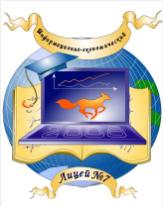 ПУБЛИЧНЫЙ ДОКЛАДмуниципального общеобразовательного бюджетного учреждениялицей №7(2015-2016 учебный год)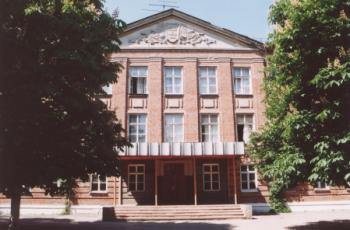 ТаганрогПолное наименование общеобразовательного учреждения: муниципальное общеобразовательное      бюджетное    учреждение   лицей  №7.Юридический и фактический адрес:  347913, Ростовская область, г. Таганрог, ул.Большая Бульварная, 2.Телефон и  факс: (8634) 640-801  E-mail: lic7@tagobr.ru Сайт: www.info-litsey7.ru Устав муниципального общеобразовательного бюджетного учреждения лицей №7 № 6156196029929   от 25.12.2015 года. Учредитель: муниципальное образование «Город Таганрог». Организационно-правовая форма:  бюджетное учреждение.Свидетельство о постановке на учет юридического лица в налоговом органе серии  61,  № 007021111; ИНН 6154076522.Свидетельство о внесении записи в Единый государственный реестр юридических лиц серии 61, № 007378276 выдано  ИФНС по г. Таганрогу Ростовской области 1 декабря 2011г.; ОГРН 1026102583715.Свидетельства о государственной регистрации права на оперативное управление от 19.11.2015г.  №61-61-42/131/2008-383 (здание основной школы), от 19.11.2015г. №61-61-42/131/2008-384 (здание начальной школы), от 19.11.2015г. №61-61-42/131/2008-385 (здание мастерских), подтверждающие закрепление за  организацией  собственности  учредителя (на правах оперативного управления).Свидетельство  о  государственной  регистрации права от  19.11.2015г. №61-61-42/060/2009-698 (земельный участок), на  постоянное (бессрочное) пользование земельным участком, на котором размещена организация (за исключением зданий, арендуемых организацией).Лицензия на право ведения образовательной деятельности серии 61 № 000411, регистрационный № 1404 выдана  Региональной службой по надзору и контролю в сфере образования Ростовской области 02.06.2011г.,  срок действия лицензии – бессрочно12. Администрация МОБУ лицея № 7:Директор:       Земляненко Нина Васильевна.Заместители директора по учебно-воспитательной работе: Калганова Ольга Вадимовна (курирует вопросы основного и общего (полного) образования), Ткаченко Наталия Владимировна (курирует вопросы начального образования).Заместитель директора по воспитательной работе: Доронина Елена Викторовна.Заместитель директора по административно-хозяйственной работе: Миронова Виктория Викторовна.      В соответствии с лицензией МОБУ лицей №7 имеет право ведения образовательной деятельности по: основным общеобразовательным программам начального общего, основного общего и среднего общего образования; дополнительным общеобразовательным программам: «Наш будущий первоклассник» (Школа раннего развития); «Учение с увлечением» (основы русской стилистики); «Задачи с параметрами»; «Практическая стилистика»; «Математика в вопросах и задачах»; «Интересная химия»; «Я – гражданин России»; художественной направленности; физкультурно-спортивной направленности; туристско-краеведческой направленности; социально-педагогической направленности; естественнонаучной направленности; социально-экономической направленности; военно-патриотической направленности; эколого-биологической направленности; научно-технической направленности; «Английский для малышей»; «Основы сайтостроения (8-10 класс)»; «Занимательная биология (8-10 класс)»; «История в лицах (10-11 класс)»; «Удивительный мир грамматики (5-7 класс)»; «За страницами учебника математики (7-8 класс)».Свидетельство об аккредитации организации выдано "14" мая 2013г. региональной службой по надзору и контролю в сфере образования Ростовской области Серия 61А01 №0000260, срок действия свидетельства с "14" мая 2013г. до "14" мая 2025Таганрогская школа №7 возникла в 1898г. на базе Первого Городского Мещанского приходского училища, которое в 1910 году получило наименование Чеховское, в 2008 году школа №7 приобрела статус информационно-экономического лицея, а в 2013 году в ходе процедуры аккредитации подтвердила этот статус. МОБУ лицей №7 располагается в трех учебных зданиях. Материальное оснащение лицея позволяет продуктивно решать задачи, стоящие перед образовательным учреждением. В основном здании имеется 17 учебных кабинетов, из которых 16 оснащены компьютерами, проекторами, экранами, два компьютерных кабинета для проведения уроков информатики и ИКТ, лингафонный кабинет. Кроме того, в основном здании расположены уютная библиотека и медиатека, оснащенный спортивный зал и малый спортивный зал. В здании начальной школы 5 кабинетов (все кабинеты оснащены компьютером (ноутбуком), проектором, экраном).Питание учащихся осуществляется в школьном буфете, рассчитанном на 46 посадочных мест. Площадь буфета с подсобным помещением составляет 62,7 кв.м.Лицей работает в одну смену, после окончания уроков педагоги имеют возможность заниматься внеурочной учебной деятельностью и методической работой, а также проводить внеклассные мероприятия. Пролицей (начальная школа) занимается в две смены (1а,1б, 1в, 4а, 4б  классы – в первую смену, 2а, 2б, 2в, 3а, 3б  – во вторую смену). 1 классы работают в режиме 5-дневной, 2-11 классы в режиме 6-дневной недели. На 1 сентября 2015 года в лицее обучалось 580 учащихся (при проектной мощности – 400 человек), сотрудничают 685 родителей, работают 58 сотрудников из которых - 36 педагоги.Учебный план МОБУ лицея № 7 составлен в соответствии с федеральным базисным учебным планом (далее - БУП-2004), федеральным компонентом государственного образовательного стандарта начального общего, основного общего и среднего (полного) общего образования (далее - ФК ГОС), федеральным государственным образовательным стандартом начального общего и основного общего образования (далее - ФГОС НОО и ФГОС ООО), соответствует требованиям, предъявляемым к структуре и составу образования, обеспечивает многообразие видов и направлений развития лицея в рамках единого образовательного пространства и сохраняет преемственность по отношению к основным идеям лицея в предшествующие годы и учитывает результаты, полученные в предыдущем учебном году.Учебный план МОБУ лицея №7 является одним из основных ресурсов, обеспечивающим достижение современного качества образования. В нем предусмотрена реализация важной идеи: инвариантная часть плана гарантирует воспитанникам лицея получение высокого уровня знаний, умений и навыков и раскрытия личностного потенциала каждого учащегося, а вариативная часть предоставляет возможность максимально развить свою индивидуальность, собственные способности и интересы, а также обеспечивает профессиональную ориентацию будущих выпускников.Лицей реализует общеобразовательные программы начального, основного общего и среднего общего образования, обеспечивающие предпрофильную и профильную подготовку по направлению информационно-экономического профиля. На уровне начального общего образования реализуется ФГОС НОО. В 2015-2016 учебном году в лицее началась работа по реализации ФГОС основного общего образования (5 классы).Образовательный процесс в лицее строится на основе передовых педагогических технологий, средств, форм методов обучения и воспитания, обеспечивающих профильный уровень образования.Миссия лицея: создание системы лицейского образования, ориентированного на высокий уровень развития интеллекта, нравственности и духовности конкурентоспособной личности в условиях трансформационной  экономики.Цели и задачи: создание правовых и социально-экономических условий для нравственного, интеллектуального и физического развития лицеистов; разработка и реализация эффективной образовательной политики лицея как части социальной политики города; обновление содержания образования в условиях профильного и углубленного обучения, повышение качества образовательных услуг, доступности и воспитывающего потенциала образовательной программы лицея; апробация интегрированных моделей взаимодействия образовательных учреждений в рамках пролицейского и лицейского образования, расширение информационно-коммуникационного пространства;выявление, развитие и удовлетворение интересов, склонностей, потребностей и способностей лицеистов в условиях интеграции общего и дополнительного образования;обеспечение условий для профессионального и личностного роста педагогических кадров лицея на основе научно-методического сопровождения образовательного процесса; развитие психолого-педагогической и социальной поддержки детей, родителей и педагогов; обеспечение условий для сохранения и укрепления здоровья участников образовательного процесса;построение системы воспитательной работы на социально значимых ориентирах современного человека: целостное мировоззрение, гражданско-правовая ответственность, духовно-нравственная культура; создание организационно-экономических условий обеспечения инновационной деятельности в лицее;формирование имиджа лицея и современного лицеиста в условиях расширения  рынка образовательных услуг.Направления деятельности:повышение эффективности управления образовательным процессом;повышение качества образования, разработка и внедрение инновационных образовательных технологий в профильное обучение;обеспечение научно-педагогического обновления содержания образования;развитие информационной образовательной среды лицея;расширение возможностей предшкольного образования;совершенствование финансово-экономических механизмов развития лицейского образования;выстраивание стратегии подготовки лицеиста к рынку труда в условиях трансформационной экономики.В 2015-2016 учебном году лицей реализует следующие инновационные проекты:по теме «Обеспечение профессионального роста педагогов средствами технологии индивидуального образовательного маршрута» (Приказ Министерства общего и профессионального образования Ростовской области от 26.06.2015  № 474)по теме «Развитие метапредметности в дополнительном и общем образовании как фактор модернизации муниципального образовательного пространства» (подпроект «Реализация метапредметного подхода на уроках и во внеурочной деятельности средствами инновационных технологий») (Приказ Министерства общего и профессионального образования Ростовской области от 26.06.2015  № 474)В 2015 году коллектив лицея стал федеральной инновационной площадкой (ФИП) федерального образовательного проекта Школьная лига РОСНАНОДиаграмма 1. Сохранение контингента обучающихсяДиаграмма 2.  Динамика успеваемостиДиаграмма 3. Динамика количества  медалистов и отличников Диаграмма 4.  Процент успеваемости в 10-11 классахДиаграмма 5.  Процент качества знаний по предметамДиаграмма 6.Процент успеваемости  по предметам в начальной школе2. Особенности образовательного процессаУчебный план и логика его построения отражает основные задачи и цели, стоящие перед лицеем, и создает возможности для реализации каждого ребенка с учетом интересов и их психологических особенностей. При формировании учебного плана учитываются результаты изучения образовательного спроса учащихся и их родителей.Учебный план МОБУ лицея № 7 является одним из компонентов образовательной программы лицея, который позволяет решать в комплексе задачи подготовки обучающихся не только на повышенном уровне, но и с максимально гибкими возможностями их развития.	Главной задачей в формировании учебного плана лицея является актуальное соединение таких принципов как целостность, преемственность, дифференциация и вариативность.Учитывая особенности образовательной программы лицея, возраст обучающихся, пожелания родителей, режим работы имеет дифференцированный характер.Учебный план для 1 – 4 классов ориентирован на 4-х летний нормативный срок освоения образовательных программ начального общего образования. Продолжительность учебного года: 1 класс – 33 учебные недели, 2 – 4 классы – 34 учебные недели. Продолжительность уроков для 1 класса – 35 минут, для 2 – 4 классов – 45 минут.Учебный план для 1-4 классов состоит из двух частей: инвариантной части, вариативной части, включающей внеурочную деятельность, осуществляемую во второй половине дня. Внеурочные занятия реализуются за счет дополнительных образовательных программ, программы социализации учащихся, воспитательной программы. Основными направлениями этих программ являются: спортивно-оздоровительное, художественно-эстетическое, научно-познавательное, военно-патриотическое, общественно-полезная и проектная деятельность. Часы, отведенные на внеурочную деятельность, не учитываются при определении обязательной допустимой нагрузки учащихся. Занятия проводятся в группах продленного дня.Учебный план для 5 – 9 классов ориентирован на 5-летний нормативных срок освоения образовательных программ основного общего образования. Продолжительность учебного года – 34 учебных недели, продолжительность урока – 45 минут.Учебный план для 10 – 11 классов ориентирован на 2-х летний нормативный срок освоения образовательных программ среднего (полного) общего образования. Продолжительность учебного года  10 класс– 34 учебных недели, 11 класс – 33 недели, продолжительность урока – 45 минут.Освоение образовательных программ в лицее осуществляется в режиме шести дневной учебной недели.При проведении занятий по «Иностранному языку» (во 2 – 11-х классах), «Технологии» (в 5 – 8-х классах), «Информатике» (в 5 -11-х классах), «Физической культуре» (в 10 – 11 классах) осуществляется деление классов на две группы.Учебный план МОБУ лицея № 7 состоит из инвариативной части (базовый компонент) и вариативной (лицейский компонент). Базовый компонент представлен следующими образовательными областями: филология, математика, естествознание, обществознание, искусство, технология, физическая культура.Образовательная область «Филология» предусматривает изучение русского языка, литературы, английского языка.В образовательную область «Математика» входят алгебра, геометрия, алгебра и начала анализа, математическая логика, элементы комбинаторики, вероятности и статистики, математическая информатика.В образовательную область «Естествознание» входят физика, химия, биология, физическая география. Экологическое образование реализуется через экологизацию традиционных естественных дисциплин (физика, химия, география, биология), выполнение проектов экологической направленности во время ежегодных учебно-исследовательских сессий.Образовательная область «Обществознание» включает в себя  историю России, всеобщую историю, обществознание, экономическую географию. В качестве профильного предмета в эту область входит экономика. В 5 – 7 классах вводится курс «Основы экономики», который обеспечивает пропедевтику экономического образования. Как самостоятельный предмет «Экономика» изучается в 8 – 11 классах и поддерживается предметными курсами по выбору (финансовый менеджмент, экономическая теория и др.) и ориентационными (межпредметными) (основы менеджмента, основы маркетинга и др.). В 2010-2011 учебного года лицей стал пилотной площадкой по апробации программы по основам предпринимательства, который будет представлен модулем в программе по экономике для учащихся 10 - 11 классов.В образовательную область «Искусство» входит музыка и ИЗО.Образовательная область «Технология» включает в себя модуль ИКТ в 1 – 4 классах, пропедевтический курс информационных технологий в 5 – 7 классах и продолжается на профильном уровне в 10 – 11 классах. В этой области в 10 – 11 классах реализуется допрофессиональная подготовка и проекты.Образовательная область «Физическая культура» включает общеразвивающую и общеукрепляющую физическую подготовку, элементы спортивной подготовки. ОБЖ изучается интегративно с курсами биологии и физкультуры в 5-7, 9 классах. Не реже 1 раза в модуль планируется проведение практических занятий по ОБЖ в классах в целях формирования у учащихся навыков оказания само- и взаимопомощи в любой чрезвычайной ситуации. К проведению этих занятий планируется привлекать сотрудников МЧС, службы спасения, ГИБДД и др. В 10 классе по окончании учебного года для юношей проводятся 5-дневные военные сборы. Учебный предмет «Физическая культура»  изучается в объеме  3 часов в неделю с 1 по 11 класс.  Введение третьего часа  физической культуры в учебный план МОБУ лицея №7  продиктовано объективной необходимостью повышения роли физической культуры в воспитании  школьников, укреплении их здоровья, увеличения объема двигательной активности обучающихся, развития их физических качеств и совершенствования физической подготовленности, привития навыков здорового образа жизни.Часы лицейского компонента используются на увеличение количества часов, отводимых на профильные учебные предметы: математика, экономика, информатика.Система образования включает 3 уровня, соответствующие основным этапам развития учащихся:1 уровень – начальное образование (срок обучения 4 года);в лицее:2 уровень – основное (базовое) образование (срок обучения 5 лет);3 уровень – среднее (полное) образование (срок обучения 2 года).В учебном плане МОБУ лицея № 7 представлены элективные учебные курсы: физика – «Методы решения задач по физике» - 10 - 11 класс, математика – «Многогранники. Изображение пространственных фигур» - 10 класс, «Замечательные неравенства, их обоснование и применение» -  11 класс; информатика – «Основы программирования» - 10 класс, «Программирование на языке Pascal» - 11 класс.В 2013 – 2014 учебном году педагогический коллектив лицея включился в процесс повышения профессионального уровня педагогов на основе индивидуального образовательного маршрута, который может стать средством саморазвития, стержнем и вектором образовательной траектории. В ходе реализации проекта предполагается разработать и апробировать новую практику повышения квалификации педагогов на основе технологии ИОМ (индивидуального образовательного маршрута). В 2014-2015 г.г. лицей получил статус областной инновационной площадки по реализации данного проекта (Приказ МО РО от 26.06.2015 №474). В 2015 – 2016 учебном году работа была продолжена.Цели проекта:Развитие профессиональной компетентности педагога, создание или совершенствование индивидуального педагогического стиля.Повышение качества образования.Задачи проекта:Стимулировать профессиональный рост педагогов, обеспечивающий овладение инновационным опытом и повышающий уровень адаптации к меняющимся условиям деятельности; Создать эффективную модель научно-методического сопровождения педагогического персонала, способную обеспечить рост профессиональной компетентности учителя;Активизировать участие учителей в инновационной, опытно-экспериментальной работе, повышать их мотивацию к участию в профессиональных конкурсах, к проведению мониторинговых исследований результатов педагогической деятельности;Продолжить работу по обобщению и распространению передового педагогического опыта;Совершенствовать систему мониторинга развития педагогического коллектива.В 2015–2016 учебном году инновационный проект находился на этапе оформления индивидуального образовательного маршрута в карте индивидуального образовательного маршрута, после чего началась реализация индивидуального образовательного маршрута. Результатом данного этапа стало описание модели повышения квалификации педагогов; обобщение и систематизация результатов педагогической деятельности в соответствии с выбранным направлением работы; создание учителями методических рекомендаций, разработка дидактических материалов, открытых уроков, мастер-классов; отчёт и представление результатов педагогической деятельности; трансляция педагогического опыта на разных уровнях.Важнейшим направлением работы администрации, МС и МО лицея является постоянное совершенствование педагогического мастерства учительских кадров. Педагогические работники лицея  обучались на курсах повышения квалификации согласно плану работы Управления образования и плану работы лицея по данному направлению.Сотрудники лицея уделяют должное внимание профессиональному росту, что в целом положительно отражается на результативности работы учреждения. Всего в 2014/2015 учебном году проходили аттестацию 11 педагогов, что составляет 32% от всех работающих  педагогических сотрудников лицея. Успешно аттестовано на высшую категорию 10 педагогических работников. На первую категорию проходили аттестацию 1 педагог.В 2015г. лицей получил статус областной инновационной площадки по реализации проекта по теме «Реализация метапредметного подхода на уроках и во внеурочной деятельности средствами инновационных технологий» (Приказ МО РО от 26.06.2015 №474).Цель проектаСоздание метапредметного образовательного пространства средствами инновационных технологий в условиях внедрения стандартов второго поколенияЗадачи проектаопределить, отобрать  и обосновать оптимальные и наиболее эффективные приёмы и методы инновационных технологий в рамках метапредметности;разработать инновационные формы организации образовательного процесса (модульные программы);обеспечить методическое сопровождение разработки программ;создать условия для индивидуализации учебного процесса, организации коллективной деятельности и работы в группах сотрудничества, ориентации на самообразование, создания ситуаций успешности для обучающихся, обеспечения деятельностного  и метапредметного подхода, социализации субъектов образования;разработать и апробировать информационную базу мониторинговых процедур;сформировать Модель метапредметного образовательного пространства.Сроки реализации проекта: май 2015г. – май 2018г.Этапы деятельности Подготовительный (май – сентябрь 2015)Создание творческой группы педагогов по реализации метапредметного подхода в лицее. Формирование нормативно-правовой базы реализации Проекта. Разработка инновационных форм организации образовательного процесса. Разработка информационно-методической базы мониторинговых процедур. Корректировка учебного плана, рабочих программ учителей.Организационный (сентябрь 2015 - 2016)Определение, отбор  и обоснование оптимальных и наиболее эффективных приёмов и методов инновационных технологий в рамках метапредметности.Разработка системы управленческо - методического сопровождения развития метапредметного пространства. Создание условий для индивидуализации учебного процесса, развития исследовательской и проектной деятельности, создания ситуаций успешности для обучающихся, обеспечения деятельностного  и метапредметного подхода, социализации субъектов образования. Разработка информационной базы мониторинговых процедур.Ключевые событияСоздание творческой группы педагогов по реализации метапредметного подхода в лицее.Формирование нормативно-правовой базы реализации Проекта.Определение, отбор  и обоснование оптимальных и наиболее эффективных приёмов и методов инновационных технологий в рамках метапредметности.ЦЕЛЬ ВОСПИТАТЕЛЬНОЙ РАБОТЫ: создание условий для формирования личности творческой, самостоятельной, гуманной, способной ценить себя и уважать других. ОСНОВНЫЕ ЗАДАЧИ:Развитие общей культуры лицеистов через традиционные мероприятия лицея, выявление  и  работа с одаренными детьми;Выявление и развитие творческих способностей обучающихся путем создания творческой атмосферы через организацию кружков,  спортивных секций; совместной творческой деятельности учителей, учеников и родителейСоздание условий для физического, интеллектуального, нравственного и духовного развития детей;Повышение социальной активности обучающихся, их самостоятельности и ответственности в организации жизни детского коллектива и социума;Пропаганда здорового образа жизни;Укрепление связи семья-лицей.ПРАКТИЧЕСКИЕ  ЗАДАЧИ:Разработка концепции воспитательной системы личностно-ориентированного воспитания и образования, моделирование воспитательной системы и внедрение ее в воспитательно-образовательный процесс лицея; Совершенствование деятельности органов ученического самоуправления; Совершенствование форм и методов воспитательной работы; Изучение и внедрение новых воспитательных технологий; Повышение уровня эффективности воспитательной работы через систему контроля; Совершенствование форм и методов воспитания через повышение мастерства классных руководителей. Исходя из целей и задач воспитательной работы, были определены приоритетные направления воспитательной  деятельности: Учебно-познавательная деятельность Гражданско-патриотическое воспитание Духовно-нравственное и нравственно-правовое воспитание Художественно-эстетическая деятельность, культурологическое воспитание Спортивно--оздоровительная деятельность и формирование здорового образа жизни Трудовое и экологическое воспитание Развитие ученического самоуправления Профориентационная деятельность Совместная воспитательная работа лицея и семьиДополнительное образование в Лицее обеспечено детскими объединениями различной направленности:	- художественно-эстетическая: вокальный ансамбль «Мелодия», «Весёлые нотки» изостудия «Жар-птица», студия танца «Ритм»;  	- физкультурно-спортивная: «Быстрее, выше, сильнее», «Каратэ», «Художественная гимнастика»,  волейбол, баскетбол, футбол;	- гражданско-патриотическая: «Патриот», «Гражданин»;	- социальная: «Мир профессий», «Хочу всё знать», «Азбука здоровья», «Уроки хороших манер», «СКИФ»;	- общеинтеллектуальная: «Почемучка», «Всезнайка», «Весёлый английский», «Первые шаги по шахматной доске», «Занимательная математика»            - эколого-биологическая: «Загадки природы», «Естествознание», «Естествознание для начальной школы»;	- общекультурная: логопедия ;	- научно-техническая: «Цифровой мир»;	- туристско-краеведческая: «Крокус», «Мой Таганрог»;	- духовно-нравственная: «Православный мир»;- общественная лицейская газета «Звонок», отряд ЮИД, пожарная дружина.	Охват обучающихся детскими объединениями в системе дополнительного образования составляет 79%.	В 2015-2016 учебном году в лицее успешно продолжает развиваться спортивный класс  - 7С, в котором учащиеся специализированно занимаются футболом и художественной гимнастикой.Лицей реализуются системные связи с социумомУчебно-познавательная деятельностьОбучающиеся лицея активно участвуют в городских, областных и всероссийских олимпиадах и конкурсах: в школьном экологическом марафоне «Природа, экология, человек» (рук. Шик О.В.), в выставке декоративно – прикладного искусства (рук. Арефьева Г.В.), в конкурсе детского рисунка, в открытом конкурсе чтецов, посвященный Дню Победы в Великой Отечественной войне (рук. Василевская Л.И.), в круглом столе по патриотическому и духовно-нравственному воспитанию и формированию толерантности в подростковой и молодежной среде (Доронина Е.В.), в семинаре для школьных уполномоченных по правам ребёнка (Василевская Л.И), в городском мероприятии для учащихся общеобразовательных организаций «День моря» (рук. Шик О.В.), в конкурсе по основам потребительских знаний среди учащихся общеобразовательных учреждений  (рук. Малыхина Л.Я.), в городском конкурсе «Зимние фантазии», в городском конкурсе чтецов «Вдохновение» (рук. Василевская Л.И.), в  городском конкурсе песен военных лет «Звезда победы» (рук. Яненко Л.П.), в городских конкрусах рисунков и декоративно-прикладного искусства (рук. Баранова Н.С.), в городском конкурсе антинаркотической направленности (рук. Доронина Е.В.); в областном фестивале-конкурсе  хоровых  и вокальных коллективов (рук. Яненко Л.П.), в выставке декоративно-прикладного творчества (рук. Арефьева Г.В.), во Всероссийском конкурсе социальной рекламы (рук. Мельникова М.Ю.).Лицеисты активно принимают участие в городских мероприятиях: - в  муниципальном этапе Всероссийского фестиваля «Литературный венок России»;- в городском конкурсе-фестивале  «Здоровые истины»;- во Всероссийской антинаркотической акции «Сообщи, где торгуют смертью!»;- в проекте неформального образования «Я – профессионал», направленном на профессиональную ориентацию и развитие творческого потенциала молодежи города;- в муниципальном этапа Первого Всероссийского конкурса общеобразовательных организаций, развивающих ученическое самоуправление- в областном форуме «Молодая волна»;- в «Школе интересных каникул» для вожатых пришкольных лагерей;- в Дне российского предпринимательства;- в праздничной тематической акции, направленной на военно-патриотическое воспитание подрастающего поколения.В соответствии с планом воспитательной работы лицея, в целях патриотического и гражданского воспитания подрастающего поколения ДК им. Димитрова проводился праздничный концерт «От Руси до России», посвящённый Дню Конституции.Под руководством Бреховой Н.П. лицеисты приняли участие во Всероссийской дистанционной обучающей олимпиаде по географии, Международном дистанционном конкурсе «Колосок», во Всероссийском заочном проекте «КРЕАТИВНОСТЬ. ИНТЕЛЛЕКТ. ТАЛАНТ», Национальной образовательной программе «Интеллектуально-творческий потенциал России» («Познание и творчество», «Интеллектуально-творческий марафон»), Всероссийской дистанционной олимпиаде по географии, в городской игре клуба «Эрудит», международной естественно-научной инре «Гелиантус». Лицеисты активно участвовали во всероссийских олимпиадах «Кенгуру», «Русский медвежонок», «КИТ», «Золотое руно», «Английский бульдог».В марте 2016г. научно-методический центр УО проводил городской интеллектуальный марафон «Что? Где? Когда?» на базе «Южного федерального университета», в котором учащиеся 9-11 классов приняли активное участие.На протяжении года в лицее работает юридическая консультация. Плодотворно прошли в  лицее  предметные недели. В ходе проведения предметных недель были проведены открытые уроки, конкурсы литературного чтения, газет, рисунков, буктреллеров,  выставки декоративно-прикладного искусства,  интерактивная игра «Наука и я», семинары.  Традиционно активно в лицее ведётся работа с одарёнными детьми. На основании Положения о научно-практической конференции «Региональная история  Великой Отечественной войны» под руководством Земляненко Н.В. учащиеся  11 класса МОБУ лицея №7 Захаров Д. (11 кл., 3 место), Земляненко Н. (11кл., 2 место) приняли участие в III  межрайонной научно-практической конференции «Региональная история  Великой Отечественной войны».Захаров Д. (11 кл.) стал Победителем (награждён медалью) в XXIII Всероссийском конкурсе юношеских исследовательских работ им. В. И. Вернадского в г. Москве. Руководитель Земляненко Н.В.Земляненко Н. (11 кл.) заняла 1 место в городской конференции исследовательских работ на базе ТГПИ,  получила Диплом II степени на XLI научно-практической конференции Донской академии наук юных исследователей им. Ю.А.Жданова. Руководитель Земляненко Н.В.Гражданско-патриотическое воспитаниеЦели гражданско-патриотического воспитания - сформировать достойного гражданина и патриота России - человека, обладающего широкими правами, соответствующим Международным правам человека, знающий свои права и умеющий их защищать, нетерпимый к любым проявлениям насилия и произвола, честно, по велению сердца выполняющего свои обязанности, чувствующего неразрывную связь со своим отечеством, его прошлым, настоящим и будущим и постоянно берущим на себя ответственность за его судьбу, своими конкретными делами помогающего своей стране стать сильнее и богаче.Для достижения этой цели требуется выполнение следующих основных задач: 
1) Проведение научно-обоснованной управленческой и организаторской деятельности по созданию условий эффективного гражданско-патриотического воспитания обучающихся.
2) Создание эффективной системы гражданско-патриотического воспитания, обеспечивающей оптимальные условия развития у обучающихся основных гражданских качеств и чувств патриотизма.3) Создание механизма, обеспечивающего эффективное функционирование целостное системы гражданско-патриотического воспитания обучающихся.В систему патриотического воспитания лицеистов входят следующие направления:Работа патриотического клуба «Патриот» отряда «7 рота», «СКИФ»В МОБУ лицее №7 традиционно работает клуб «Патриот».  В 2015-2016 учебном году эстафету принял 5А класс под руководством Василевской Л.И. отряд «7 рота» военно-патриотического городского клуба  «Патриот». В 2015 г. в лицее начал работу 5Б класс в клубе «СКИФ» под руководством Степановой Анастасии Андреевны. Лицеисты стали абсолютными победителями среди 5 классов города.Работа с ветеранамиНа протяжении всего учебного года классными коллективами проводились  встречи с ветеранами, оказывалась помощь ветеранам, организовывались поздравления, праздники и концерты ко Дню защитника Отечества, Дню Победы, конкурс инсценированной военно-патриотической песни «Песни в солдатской шинели», уроки мужества. К 70-летию ВОВ в лицее прошёл Урок мужества с торжественным вручением лицею Копии знамени Победы и памятных юбилейных медалей ветеранам ВОВ. Каждый классный коллектив организовал чествование ветеранов микрорайона и индивидуальные встречи с пожилыми людьми интересной судьбы, посвящённые Дню пожилого человека «Дарите радость людям».Беседы, лекции, встречи.За текущий учебный год в лицее прошёл ряд встреч с представителями различных организаций, которые провели беседы и лекции с обучающимися  лицея. Состоялась встреча с представителями различных служб безопасности: МЧС, ГИБДД, наркодисансера, отдела полиции №2, центра контроля ВИЧ. Со 2 по 12 декабря в лицее прошла декада инвалидов, в которой приняли участие все учащиеся лицея:Традиционными стали беседы студентов медицинского колледжа о вредных привычках и здоровом образе жизни и представителей ВУЗов, проф-техучилищ и колледжей по профориентации.Экскурсионная работа	В соответствии с планом воспитательной работы в 2015-2016 учебном году  в целях повышения духовно-патриотического воспитания подрастающего поколения лицеисты посетили большое количество  экскурсий. Работа в виртуальном музееРаботу по созданию виртуального музея и оформлению проекта «А на плечах у нас зелёные погоны» продолжает  военно-патриотический отряд 6 А класса «Погранцы». Одним из факторов, активизирующих познавательную, исследовательскую работу обучающихся в музее является сам процесс использования ими новых технологий. С энтузиазмом ребята изучали историю лицея, традиции, обычаи, вовлекали лицеистов в поисковую и исследовательскую работу; подготовили экскурсию по виртуальному музею.Общелицейские мероприятияВ МОБУ лицее №7 проводятся традиционные мероприятия гражданско-патриотического направления. Ежегодно в конце августа 2015г. лицеисты собрались на митинг, посвященный Дню освобождения Таганрога от фашистских захватчиков.                      1 сентября проведён День Знаний на тему «Знай свои права», а в честь 70-летия окончания Второй мировой войны. В этот же день для 10-11 классов был проведён открытый Урок Мира. Трансляция открытого урока осуществлялась на частотах телеканала Южный регион-Дон, указанных для каждого муниципального образования.   2 сентября 2015 года в городах воинской славы проводилась акция по запуску гелиевых шаров  цветов георгиевской ленты, в которой  старшеклассники приняли активное участие.Лицеисты приняли участие в ежегодном Всероссийском экологическом субботнике «Зелёная Россия»3 ноября команда старшеклассников «Молодая Россия» в формате агитбригады напомнили лицеистам, какой ценой Россия отстояла своё право на независимость. С праздником  ребят поздравил Депутат городской Думы руководитель фракции «Единая Россия», член политического Совета партии «Единая Россия» Корякин Роман Валерьевич.С целью формирования у школьников позитивной гражданской идентичности, активной социальной позиции, установок толерантности и культуры мира в лицее прошёл «Урок толерантности», приуроченной к празднованию 16 ноября Международного дня толерантности.12 декабря 2015 г. в рамках проведения гражданско-патриотической акции «Мы граждане России» при участии Мэра города в ГДК состоялось торжественное вручение паспортов лучшим учащимся города. Представителями от лицея были Сухоленцев Олег (8А кл.) и Целых Вероника (8Б кл.).С 3 декабря в лицее прошла неделя Воинской Славы. В День неизвестного солдата 3 декабря лицеисты возложили цветы к Вечному огню в парке им. М.Горького. С 3 по 9 декабря во всех классных коллективах прошёл урок Мужества с приглашением членов Совета ветеранов завода «Прибой».Ко Дню защитника Отечества с воодушевлением прошёл конкурс литературно-музыкальных композиций «Песни в солдатской шинели», в котором приняли участие классные коллективы 5-11 классов. Лицеисты 1- 4 классов активно приняли участие в конкурсе творческих работ «Великие люди великой страны». С целью    развития правовой компетентности школьников в области конституционного и избирательного права, закрепления знаний в области истории и обществознания в рамках проекта «Фемида: jus, juries 2015-2016г.» в течении всего учебного года старшеклассники принимали участие в деловых играх и конкурса городского клуба  «Гражданин». Май месяц был объявлен месячником Памяти и Славы. 8А и 8Б класс приняли участие в проведении флеш-моба, посвящённого Дню Победы. Ребята исполнили танец «Синий платочек» на Октябрьской площади.Традиционно в лицее празднуется «Масленица», отмечаются праздники: День Учителя, Новый год, 8 марта.Система классных часов «Горжусь своим Отечеством»В лицее создана система классных часов. Еженедельно по понедельникам на первом уроке проводится тематический классный час. В рамках патриотического воспитания проведён блок классных часов - семинаров «Горжусь своим Отечеством»С целью обобщения и углубления представления детей о первом в мире космонавте 12.04.2016г. в лицее проведён Единый урок, посвящённый 50-летию полёта в космос Ю.А.Гагарина.В феврале в лицее во всех классных коллективах проведён классный час «Арктика-фасад России» с викториной «Знаешь ли ты Арктику» В течение учебного года проведены уроки мужества «Великие Победы российского народа», ко Дню защитника Отечества, ко Дню Победы, тематические уроки, посвящённые 71-годовщине ВОВ,  тематические беседы гражданско-патриотической тематики.С 14 по18 марта в честь годовщины присоединения Крыма к России в лицее проведены классные часы и мероприятия: «Крым… Долгий путь домой» с использованием мультимедийной презентации (классный час), «Заочное путешествие на Крымский полуостров», «10 главных вопросов о Крыме» (викторина), «Мы – вместе!» (круглый стол). В начале всех мероприятий просмотрены видеозаписи Послания Президента России 18 марта 2014 года, посвященной возвращению Крыма в Россию.Духовно-нравственное и нравственно-правовое воспитаниеВ систему духовно-нравственного и нравственно-правового воспитания лицеистов входят следующие направления:Работа по ПДДВ МОБУ лицее №7 в течение всего учебного года обучающиеся всех классных коллективов являлись участниками Всероссийской акций: «Внимание, дети!», в мероприятиях в рамках профилактической операции безопасности дорожного движения, профилактические мероприятия «Безопасные школьные каникулы». Маленькие лицеисты  в сентябре посетили спектакль по правилам дорожного движения в ДК «Фестивальный». С участием первоклассников, родителей, членов отрядов ЮИД, инспекторов пропаганды ГИБДД в лицее состоялось профилактическое мероприятие «Шагающий автобус».На протяжении всего учебного года в лицее проводятся мероприятия, направленные на профилактику дорожно - транспортного травматизма учащихся. В лицее создан и успешно работает отряд  ЮИД «РЕАЛ».  В начале учебного года ЮИДовцы организовали посвящение в пешеходы первоклассников, лучших участников мероприятия наградили подарками. Агитбригада оформила и регулярно обновляет уголок безопасности. Для младших лицеистов проводилось выступление лицейской агитбригады по ПДД «Дорога требует дисциплины», конкурс рисунков на знание правил дорожного движения. Лицеисты приняли участие во Всероссийском творческом конкурсе среди несовершеннолетних – обучающихся образовательных организаций, участников общественных объединений в возрасте 12-17 лет по пропаганде безопасности дорожного движения. В целях пропаганды безопасности дорожного движения и профилактики аварийности на транспорте с участием несовершеннолетних 24.09.2015 г. ЮИДовцы участвовали в  городском конкурсе-эстафете ЮИДовских дел «Верны ЮИДовской тропе – Наставник служба ГИБДД» и в городском конкурсе транспарантов под девизом «На страже дорог» и в муниципальном этапе Торжественного марша отрядов ЮИД в честь 80-летия образования службы ГАИ-ГИБДД. В целях повышения эффективности работы, направленной на предупреждение детского травматизма на объектах железнодорожного транспорта в лицее проводится профилактическая работа по безопасности на железной дороге с привлечением Широкова Анатолия Витальевича, сотрудника Северо-Кавказской дирекции инфраструктуры, специалиста территориальных отделений МЧС России по Ростовской областиВ целях обеспечения безопасности детей в дорожных условиях, активизации педагогов в обучении детей ПДД, вовлечения родителей в процесс воспитания законопослушных участников дорожного движения «Школа юного пешехода» в 1-11 классах в период с 10.12.2015г по 25.12.2015г. проведён урок по ПДД «Урок безопасности для детей и родителей» (подготовка детей к ЗИМНИМ каникулам).11.02.2016года маленькие лицеисты во главе с классными руководителями приняли участие в акции «Шагающий автобус»Во втором полугодии было организован и проведен семинар-совещание по предупреждения детского дорожно-транспортного травматизма. В ходе семинара были рассмотрены вопросы:- анализ детского дорожно-транспортного травматизма за 2015 год;- план мероприятий по предупреждению ДТП с участием несовершеннолетних на территории Ростовской области на 2016 год;- подготовка отрядов ЮИД к районным и городским соревнованиям «Безопасное колесо – 2016»;- совершенствование учебно-материальной базы образовательных организаций;На протяжении всего учебного года лицей принимает участие в декадниках по безопасности дорожного движения «Безопасная дорога». Были организованы и проведены встречи сотрудников ОГИБДД УМВД России по г.Таганрогу с обучающимися и их  родителями,  сотрудниками  МОБУ  лицея №7; проведены дополнительные занятия по ПДД, линейки безопасности, конкурсы рисунков и сочинений, рефератов и плакатов, выступления агитбригад в младших классах, обновлены уголки безопасности дорожного движения.В течение всего учебного года все классные руководители в обязательном порядке проводят беседы по ПДД на каникулах. В мае все лицеисты прослушали инструктивное занятие по ПДД, ППБ, личной безопасности и профилактике несчастных случаев.Программа «Безопасность»В соответствии с планом работы лицея по программе «Безопасность» обучающиеся формируют сознательное и ответственное отношение к личной безопасности и безопасности окружающих, усвоение  знаний и умений распознавать и оценивать опасные ситуации, определять способы защиты от них, оказывать само- и взаимопомощь, изучать основы медицинских знаний, основы военной службы. В начале учебного года на общем собрании лицея утверждён коллективный план работы по всем видам безопасности на новый учебный год. Проведено совещание с классными руководителями по организации агитационной пропаганды на тематику всех видов безопасности. Проведён инструктаж по действиям во время ЧС, индивидуальные инструктажи с работниками лицея при проведении массовых лицейских мероприятий, общелицейская тренировка по эвакуации из здания лицея.Блок 1. Противопожарная безопасность.	 В начале учебного года на общем собрании лицея утверждён коллективный план работы по противопожарной безопасности на новый учебный год. Проведено совещание с классными руководителями по организации агитационной пропаганды на противопожарную, антитеррористическую тематику. Проведён инструктаж по действиям во время ЧС, индивидуальные инструктажи с работниками лицея при проведении массовых лицейских мероприятий, общелицейская тренировка по эвакуации из здания лицея при команде «Пожар».	Обучающиеся МОБУ лицея №7 в начале каждого полугодия проходят инструктажи о правилах пожарной безопасности и поведению в случае возникновения пожара в кабинетах повышенной опасности: обслуживающего труда, химии, физики, информатики. В лицее за истекший год три раза проводилось практическое занятие по обеспечению пожарной безопасности (учебно-тренировочные мероприятия по эвакуации из здания).	В городском конкурсе  среди дружин юных пожарных «Пожарный доброволец» отряд 6Б класса (кл. руководитель Арефьева Г.В.) приняли активное участие в конкурсе ДЮП. Агитбригада ДЮП 6Б класса  организовала и провела конкурс рисунков и викторин по вопросам пожарной безопасности с младшими школьниками и с агитбригадой «Горячее сердце» выступила в параллели 1-х классов.Учащиеся лицея под руководством Барановой Н.С. приняли участие в конкурсе детско-юношеского творчества по пожарной безопасности.В целях соблюдения требований законодательства в области охраны окружающей среды классными руководителями 1-11 классов проведены родительские собрания, классные часы с рассмотрением вопросов о засорения лесов, незаконной вырубке древонасаждений, лесоповреждений, разведении костров.С целью профилактики пожаров совместно с сотрудниками федеральной противопожарной службы и ВДПО организовать проведение разъяснительной работы с детьми о необходимости соблюдения требований пожарной безопасности в быту и при эксплуатации отопительного оборудования в жилье, провести занятия с практической отработкой действий при возникновении возможного пожараБеседа о мерах пожарной безопасности для обучающихся 1-11 классов проводилась ежесеместрово.В целях формирования культуры безопасности учащихся муниципальных образовательных организаций в области пожарной безопасности с 07.04.2016 по 30.04.2016 в муниципальных образовательных организациях проводил месячник пожарной безопасности, в котором лицей принял активное участие.Блок 2. Антитеррористическая безопасность.В МОБУ лицее №7 в начале учебного года в целях консолидации Российского общества в противодействии терроризму проведены общественно-политические, культурные и спортивные мероприятия, посвященные памятной дате. Лицеисты почтили память жертв террористических, а также сотрудников спецслужб и правоохранительных органов, погибших при исполнении служебного долга: общешкольная радиолинейка, посвященная памяти жертв Беслана, Волгодонска, Москвы с минутой молчания, конкурс рисунков «Я рисую мир»  и беседа «Наша безопасность в наших руках». В связи с участившимися несчастными случаями в результате употребления несовершеннолетними психоактивных веществ (курительная смесь «Спайс», яд  растительного происхождения  (дурман) и др. в лицее проведён комплекс дополнительных мероприятий, направленных на профилактику употребления психоактивных веществ: тематические  родительские собрания;усилена работы по раннему выявлению несовершеннолетних, склонных к употреблению психоактивных веществ;педагогом-психологом, классными руководителями приняты меры по повышению эффективности  коррекционно-реабилитационной  работы с несовершеннолетними;оформлен стенд по антитеррорестической безопасности;распространены листовки и памятки по вопросам здорового образа жизни;организован просмотр тематических видеосюжетов.В течение всего учебного года в лицее состоялись мероприятия по реализации Плана по гармонизации межэтнических отношений и профилактике экстремизма в подростковой среде. С 6 по 16 октября лицеисты приняли участие в областной  акции «Декада толерантности»: - курс  «Основы православной культуры» в рамках изучения которых рассматриваются вопросы истории религий, межконфессиональной терпимости и противодействия религиозному экстремизму (4 класс);- дополнительная образовательная программа «Основы православия» (5 класс);- Блок уроков обществознания, раздел «Духовная сфера общества» (9 класс);- Блок уроков обществознания, раздел «Духовная культура» (11 класс);- Культурологический цикл бесед по формированию культуры межнационального общения (5-11 класс);- Блок классных часов-семинаров  в 1-11 классах по тематике противоправного поведения и проявления экстремизма(1-11 класс).В связи с участившимися случаями вовлечения молодежи в экстремистскую деятельность, в том числе выражающуюся в посещении обучающимися экстремистских сайтов в сети Интернет в лицее проведён ряд профилактических мер:- цикл интерактивных мероприятий для обучающихся, их законных представителей, направленных на формирование неприятия идеологии терроризма, понимания сущности экстремизма, терроризма, а также правовых последствий совершения правонарушений и преступлений данной направленности;- обновление информации на стендах, содержащей памятки, телефоны служб и специалистов, оказывающих безвозмездные консультации по вопросам противодействия экстремизму и терроризму; - активизация деятельности «телефонов доверия»;- организация выявления и индивидуального комплексного сопровождения подростков и молодежи, склонных к совершению противоправных действий и агрессивному поведению, в том числе, радикально настроенных; - рассмотрение на методических объединениях преподавателей общественных дисциплин, основ безопасности жизнедеятельности, педагогов-психологов, социальных педагогов эффективных форм  профилактической работы в ходе учебного процесса;- организация межведомственного взаимодействия и развития общественных связей с целью увеличения ресурсов профилактики экстремизма; - мониторинг социальных сетей на предмет выявления экстремистских проявлений, нежелательных контактов обучающихся;- использование в работе  методические материалы для проведения работы по противодействию экстремизму и терроризму, размещённые на сайте: http://www.rostobr.ru/activity/antiterror/regulatory_framework_antiterroristich/index.php/Методические%20материалы.  На родительских собраниях организовано проведение лекториев по вопросам  обеспечения  безопасности детей в Интернет-пространстве, недопущения вовлечения несовершеннолетних через социальные сети  в преступную деятельностьВ лицее проведён инструктаж по действиям во время ЧС. Создана и организована деятельность  группы. На общем собрании лицея утверждён коллективный план работы по антитеррористической безопасности на новый учебный год. С работниками лицея изучены инструкции по безопасности и пройдены инструктажи по антитеррористической безопасности в лицее, индивидуальные инструктажи с работниками лицея при проведении массовых лицейских мероприятий,  общелицейские тренировки по эвакуации из здания лицея при угрозе взрыва, тестирование персонала на знание правил антитеррористической безопасности.В начале учебного года  проведена проверка учебных и производственных помещений. Обеспечен систематический контроль деятельности организаций, арендующих помещения в МОБУ лицее №7. Обеспечена бесперебойная работа системы звонков и голосового оповещения. Создана 30-метровая зона безопасности по периметру здания лицея. Обеспечено содержание подсобных помещений в соответствии с установленными требованиями.С обучающимися 5-11 классов изучены вопросы безопасности по программе курса ОБЖ. Каждым классным коллективом оформлен уголок безопасности. Проводятся инструктажи о правилах безопасности и поведению в случае возникновения угрозы террористического акта, беседы на темы антитеррористической безопасности и проявлений экстремизма  с участием сотрудников МВД, практические занятия по обеспечению антитеррористической безопасности (учебно-тренировочные мероприятия по эвакуации из зданий лицея). Классными руководителями ведётся работа по выявлению обучающихся из «групп риска», неформальных объединений  среди молодежи.В целях недопущения вовлечения обучающихся и воспитанников образовательных организаций в деятельность экстремистских и террористических организаций проведено:-  организована работу по выявлению и индивидуальному комплексному сопровождению подростков и молодежи, склонных к совершению противоправных действий и агрессивному поведению; особое внимание уделять подросткам «группы риска», детям из социально неблагополучных семей, приверженцам радикальных взглядов;  - в ходе коррекционно-воспитательной работы использовались индивидуально ориентированные программы и методики, в том числе в рамках технологии «равный – равному» с привлечением актива детских и молодежных общественных организаций; - в рамках проведения информационной кампании «Терроризм не пройдет!» обновлены информационные стенды с информацией с адресами, телефонами ответственных служб, памятками, обращениями; - организовать привлечение к профилактической работе представителей общественно-политических, национально-культурных общественных объединений, организаций и диаспор, религиозных конфессий.		В конце учебного года под руководством учителя ОБЖ Павлютенко Д.А. в целях отработки алгоритма действий педагогических работников и обучающихся при возникновении чрезвычайных ситуаций прошли учебно-тренировочные занятия. Основные цели мероприятий: формирование и развитие у обучающихся высоких морально-психологических качеств, любви к своей Родине, готовности к ее защите; воспитание у лицеистов уверенности в эффективности мероприятий по ликвидации чрезвычайных ситуаций и убежденности в необходимости принимать в них участие;                      пропаганда боевых и трудовых традиций России, ее Вооруженных Сил, Гражданской обороны; формирование и развитие у обучающихся высокого чувства долга и ответственности за порученное дело, мужества, отваги, выдержки и самообладания, инициативы и находчивости, взаимной выручки, физической выносливости, постоянной готовности самоотверженно выполнять спасательные работы.Главные задачи мероприятий: совершенствование у обучающихся и педагогического коллектива теоретических знаний и практических навыков по действиям в чрезвычайных ситуациях; практическая проверка готовности обучающихся действовать в экстремальных ситуациях; сплочение коллектива учащихся лицея.В лицее оформлен стенд «Правовое воспитание» с информацией  о проведении Дней толерантности. 6 ноября текущего года в лицее прошёл конкурс плакатов «Дружба  народов» - Фестиваль национальных  культур (представление культурных традиций разных народностей через создание информационных плакатов, презентаций, подготовки выступлений художественных номеров, с целью формирования толерантности и воспитания патриотизма). Победители награждены грамотами и дипломами. В течении всего учебного года в лицее был реализован план мероприятий по воспитанию толерантности и профилактике экстремизма в подростковой среде: Учителями информатики организовано проведение «Единого урока кибербезопасности» по материалам всероссийского урока безопасности школьников в сети интернет и на сайте ФГАОУ ДПО «Академия повышения квалификации и профессиональной переподготовки работников образования»Блок 3. Профилактика алкогольной и антинаркотической зависимости.В начале учебного года традиционно с участием лицейского психолога, ППС проводится диагностическое исследование обучающихся «группы риска», уточнение списков обучающихся, состоящих на учёте в КДН, ВШК, неблагополучных семей. Всемирному дню борьбы с курением лицеисты посвятили тематические классные часы, беседы о вреде курения.Разработан и успешно реализован план по профилактике алкогольной и наркозависимости. В 5-11 классах проведён конкурс рисунков, посвящённый всемирному дню борьбы со СПИДом. В связи с проведением Международного Дня борьбы с наркоманией В прилицейском лагере использовали в работе рекомендации по организации профильных смен антинаркотической направленности,  тематических мероприятий, направленных на формирование здорового образа жизни, повышение правовой культуры, профилактику употребления психоактивных веществ.Блок 4. Профилактика суицида.В связи с участившимися случаями суицидов несовершеннолетних на территории Ростовской области в лицее осуществлялась работа по профилактике суицида:с учащимися:Взаимодействие с родителямиВзаимодействие всех участников образовательного процесса является непременным фактором воспитательной работы в лицее. Традиционно в лицее проводятся общелицейские родительские собрания «Безопасность во всех её проявлениях», на котором присутствовали психолог наркодиспансера Кулик Ирина Леонидовна, ответственный представитель 22 пожарной части Лисовой Геннадий Григорьевич, инспектор 2 отдела полиции Егорова Ольга Петровна.Систематическую работу проводят классные руководители с родителями.  Это традиционные родительские собрания, включающие рассмотрение вопросов по оказанию психологической помощи родителям, о возрастных особенностях обучающихся, вопросы взаимоотношений с подростками и т.д. Еженедельно родители могут получить квалифицированную консультацию психолога, классного руководителя.В соответствии с воспитательным планом лицея и программой «Безопасность» в лицее проведены общелицейские родительские собрания: по профилактике возникновения пожаров, о правилах осторожного обращения с огнем, об организации просветительской работы среди детей и подростков,  по антитеррористической безопасности, о правилах поведения в случае ЧС, об организации просветительской работы среди детей и подростков. Организована правовая грамотность родителей. Классными руководителями рассматриваются вопросы  предотвращения детского травматизма (поведение у открытых водоёмов, в бассейнах, соблюдение гигиенических норм и профилактика сезонных заболеваний, использование велосипедов, скутеров, мотоциклов и детский травматизм, суицидальное поведение, профилактика наркомании и алкоголизма).  В декабре традиционно проводится общелицейское родительское собрание «безопасность во всех её проявлениях» с приглашением представителей различных городских служб безопасности.В феврале организованы и  проведены родительские собрания по вопросам  обеспечения  безопасности детей в Интернет-пространстве, недопущения вовлечения несовершеннолетних через социальные сети  в преступную деятельность.На ряду с родительскими собраниями, классными руководителями проводились беседы: о необходимости использования ремней безопасности и удерживающих устройств; по профилактике детского травматизма в лицее, транспорте, на дороге; об ответственности за жизнь и здоровье детей в летнее время.С целью профилактики пожаров в рамках  родительских собраний, организовано доведение статистических данных по пожарам и информирование родителей (законных представителей) о недопустимости оставления детей без присмотра взрослых. Проведены инструктажи по правилам поведениям и действиях при пожаре с обучающимися.В конце учебного года, с целью безопасности в летний период было организовано распространение памяток на родительских собраниях «применение ремней безопасности и детских удерживающих устройств при перевозке детей в салоне автомобилей».Проведена беседа с родителями на родительских собраниях о недопустимости оставления детей в любых травмоопасных местах, представляющих угрозу жизни и здоровью детей (подоконники окон, москитные сетки, тротуары, дороги, водоемы, лес, поле, песчаный карьер и  т.д.) Организовано информирование обучающихся а также их родителей о работе единого общероссийского номера детского телефона доверия и телефонах областных служб помощи семье и детям.Совместно с лицейским психологом был проведён родительский всеобуч «Семья – это мое богатство и защита» и беседа «Психологические особенности подросткового возраста. Организация свободного времени несовершеннолетних в летний период времени»В течении года в лицее реализован план работы с родителями:Операция «Подросток»Для устранения обстоятельств, способствующих совершению преступления (других нарушений закона), классными руководителями и администрацией лицея регулярно проводится профилактическая работа с учащимися по направлениям:- помощь семье в проблемах связанных с учебной деятельностью, посещением занятий;- помощь ребенку в устранении причин, негативно влияющих на его успеваемость;- распознавание, диагностика и разрешение конфликтов, проблем, трудных жизненных ситуаций, затрагивающих интересы ребенка на ранних стадиях развития с целью предотвращения серьезных последствий;- привлечение обучающихся, родителей, общественности, межведомственных структур к проведению внеклассных, внешкольных мероприятий, акций, «круглых» столов, семинаров,  всеобучей для родителей;- правовое просвещение «трудных» подростков (викторины по праву, встречи с работниками КДН и ЗП, ОВД ОПДН);- индивидуальное и групповое консультирование детей, родителей, педагогов;-профилактика вредных привычек (акции, декады, месячники,  митинги, традиционные дни здоровья);- изучение положения подростка в семье, в коллективе.Работу по выявлению проблемных детей начинает классный руководитель с семьи. В начале учебного года классные руководители посещают семьи, знакомятся с домашним микроклиматом, выясняют родительский стиль воспитания, есть ли у ребёнка в доме личное пространство, обязанности, взаимоотношения между членами семьи. Устанавливается доверительный контакт. Проводится мониторинг количества детей и семей, находящихся в социально-опасном положении. Проводится сверка со списками структур системы профилактики.Профилактическая работа в лицее включает в себя:Проведение декад правовых знаний, бесед по правовой тематике; тематические классные часы; организацию школьных праздников; сотрудничество с КДН, ПДН. Организацию досуговой деятельности: работа спортивных секций; дополнительное образование; проведение тематических вечеров; экскурсии, туристические походы.Работу с родителями: проведение родительских собраний, лекций (психолого-педагогический всеобуч); посещение семей на дому классными руководителями совместно с психологом, администрацией, организация правового всеобуча; совместное проведение лицейских праздников.	Правовой всеобуч: встречи с представителями правоохранительных органов; изучение                      Конвенции и Закона РБ «О правах ребенка»; презентация «Декларации прав ребенка»; работа по выполнению прав и обязанностей обучающихся лицея; организация работы лицея в период каникул: проведение спортивных соревнований; организация свободного времени обучающихся девиантного поведения; работа детской оздоровительной площадки; трудовые десанты по благоустройству лицея.С целью совершенствования работы по профилактике и предупреждению правонарушений и преступлений несовершеннолетних в лицее создан Совет профилактики. Заседания Совета проводятся 1 раз в семестр, ведутся протоколы.Основными задачами  являются:1. Планирование и организация  воспитательной работы лицея.2. Формирование в процессе воспитания активной жизненной позиции, осуществление личностного развития лицеистов.3. Организация работы по профилактике безнадзорности и правонарушений.4. Выявление детей и семей, находящихся в трудной жизненной              ситуации и социально опасном положении.5.  Вовлечение обучающихся, в том числе и находящихся в трудной жизненной ситуации и социально опасном положении, в работу кружков и спортивных секций, социокультурных центров, детских и молодежных организаций. 6. Проведение мониторинга воспитательной, в том числе и профилактической работы.Для организации работы по предупреждению и преодолению трудновоспитуемости важную роль играет психолого – педагогическая диагностика. Часто незнание индивидуальных особенностей личности ведет к появлению и закреплению ряда отрицательных качеств трудного. Первый этап диагностики – это общее изучение личности всех обучающихся. Психологом МОБУ лицея №7 Перегудовой Ю.С.проведено анкетирование, диагностировано 308 человек, что составляет 53% от общего числа обучающихся лицея. Анализ первых результатов показал, что 42 человек 7,2% имеют начальный уровень трудновоспитуемости. Второй уровень педагогической запущенности это дезорганизаторы им свойственны такие качества личности как невосприятие педагогических воздействий, эгоцентричность; негативное отношение к лицею; проблемы в умственном развитии; завышенная самооценка; уровень требований к другим, больше чем к себе. Таких ребят выявлено 8 человека, что составляет 1,3%.Третий уровень – особотрудные. Им свойственны следующие качества личности: противодействие воспитательному процессу, поведение на грани правонарушения; негативное отношение к школе, к сверстникам, к нормам морали; ярко выраженная отрицательная направленность; пробелы в умственном, нравственном, волевом развитии; болезненная психика, обостренное самолюбие, странности; требовательность к себе отсутствует. К этому уровню относится  4 человека 0,7%.По состоянию на 1 сентября 2015 года в лицее обучается 580 человек,  из них на профилактическом внутрилицейском учете и на учете КДН состоит 8 обучающихся (4 семьи и 4 учащихся), что составляет 1,3% от общего количества учеников в лицее.На каждого обучающегося, состоящего на учёте заведено личное дело, имеется карточка учета с указанием ФИО ученика, даты рождения, места рождения, места проживания, данных о родителях, информация о виде учета. В дело помещен план индивидуальной работы, программа реабилитации, характеристика, лист индивидуальной работы с учащимися, акты обследования бытовых условий.Акция «Спешите делать добро»В соответствии с планом работы лицея  с 02 декабря по 12 декабря 2015 года проведён международный День инвалидов, направленный на привлечение внимания к проблемам инвалидов, защиту их достоинства, прав и благополучия, на привлечение внимания общества на преимущества, которые оно получает от участия инвалидов в политической, социальной, экономической и культурной жизни и декада инвалидов.В лицее проведена общешкольная акция милосердия «В кругу друзей», приуроченная к декаде инвалидов. У нас сложилось тесное сотрудничество с  воспитанниками коррекционной школы №1 для глухих детей. В этом учебном году 11-классники отвезли подарки, собранные всеми классными коллективами.  Хочется отметить  большую активность всех ребят и классных руководителей. Классные руководители 5-6 классов провели с ребятами урок-доброты «Мы вместе». Среди обучающихся 7-8 классов  прошёл урок доброты «По зову сердца», на котором ребята рассматривали проблемы инвалидов и о том, что инвалиды могут быть и становятся полноценными и высоко эффективными членами общества, отличными специалистами и даже политиками, экономистами, социально активными и жизнеутверждающими людьми. Среди старшеклассников был организован флеш-моб «Протяни  руку помощи»В мае 2015г. Таганрог в шестой раз стал участником Всероссийской благотворительной акции «Под флагом добра», цель которой – оказание помощи тяжелобольным детям, нуждающимся в дорогостоящем лечении. МОБУ лицей №7 традиционно принял активное участие в этой акции, собрав и перечислив на специальный расчётный счёт 20 тыс. рублей. В период с 15 мая по 15 сентября 2016 года Фондом поддержки детей, находящихся в трудной жизненной ситуации, организуется ежегодная Всероссийская акция «Добровольцы - детям», в которой лицеисты принимают активное участие.Общелицейские мероприятияВ целях привлечения внимания обучающихся, их родителей и работников образовательных организаций к проблематике эпидемии ВИЧ/СПИДа, повышении их информированности о путях заражения и способах защиты, а также повышения мотивации обучающихся и их родителей к получению необходимой информации и вовлечения их в активную деятельность по профилактике ВИЧ-инфекции/СПИДа в молодежной среде в лицее проведены мероприятия по профилактике ВИЧ.Инспектор ОП – 2 Яновская Олеся Михайловна провела профилактическую беседу о недопустимости правонарушений.По руководством Барановой Н.С. лицеисты приняли участие в открытом Ростовском конкурсе «Предотвращение, спасение, помощь» «Мир безОпасности» под девизом «От «Школы безопасности к безопасной жизни».Под руководством учителя Павлютенко Д.А.лицеисты приняли участие во Всероссийском открытом уроке по «Основам безопасности жизнедеятельности».В лицее систематически проводятся профилактические мероприятия направленные на  недопущение несчастных случаев с несовершеннолетними на воде, в транспорте, беседы по ППЖ, ПДД, профилактики суицидов.. На протяжении всего учебного  года в лицее проводилась профилактическая работа по раннему выявлению несовершеннолетних, склонных к потреблению психоактивных веществ. Классными руководителями 1-11 классов приняты дополнительные меры по организации проведения разъяснительной работы среди несовершеннолетних и членов их семей о последствиях потребления психоактивных веществ, в том числе представляющих угрозу жизни и здоровью, но не входящих в перечень наркотических средств, психотропных веществ и их прекурсоров, подлежащих контролю в Российской Федерации (табак, насвай, токсичные летучие вещества, и т.п.)Система классных часов «Я и право»Созданная в лицее система классных часов позволяет систематизировать  и своевременно контролировать работу классных руководителей. В 2015-2016учебном году по духовно-нравственному и нравственно-правовому воспитании проведены классные часы - семинары «Я и право»: В сентябре в лицее было организовано анкетирования родителей и посещение семинара по теме «Мониторинг и предупреждение жестокого обращения с несовершеннолетними в семьях группы риска».В конце каждого семестра классные руководители в обязательном порядке проводят тематические беседы, интегрированные с курсом ОБЖ:Пропаганда ценностей, способных объединять людей в борьбе с всеобщей опасностью терроризма;Разоблачения разрушительной сущности и деструктивных целей терроризма, а также тактических приемов «оболванивания» молодежи организаторами террористической деятельности;Внедрения правовых знаний, информирования обучающихся о юридических последствиях участия в подготовке и осуществлении актов терроризма, других насильственных действий;Формирование антитеррористического сознания подрастающего поколения.Классными руководителями в течение года проведена серия ситуационных классных часов, занятий-тренингов, направленных на формирование устойчивой нравственной позиции обучающихся. Классные часы в 1-11 классах по тематике противоправного поведения и проявления экстремизма.Художественно-эстетическая деятельность, культурологическое воспитаниеЦелью художественно–эстетического воспитания лицеистов является эстетическое отношение к действительности. Незаменимым средством формирования культурологического мира детей является искусство: литература, музыка, народное творчество, живопись. Оно пробуждает у детей эмоционально-творческое начало. Оно также тесно связано с нравственным воспитанием, так как красота выступает своеобразным регулятором человеческих взаимоотношений. Воспитание эстетической культуры включает в себя совокупность качеств, свойств, проявлений, позволяющих человеку полноценно воспринимать прекрасное и участвовать в его создании.Задачи:Усиление развивающего эффекта воспитания и развития обучающегося средствами разнообразных видов деятельности, в которые он включен.Углубление и расширение различных художественно-эстетических представлений, понятий, взглядов обучающегося во взаимосвязи с его общим личным развитием и познанием окружающего мира.Развитие творческих способностей обучающихся в процессе художественной продуктивной деятельности.Внеклассная и внешкольная работа по эстетическому воспитанию становится эффективной, если она вписывается в целостный учебно-воспитательный процесс. В системе эстетического воспитания обучающихся во внеурочное время можно выделить три взаимосвязанных звена: 1) эстетическое просвещение, 2) развитие эстетических чувств и 3) обогащение опыта художественной деятельности. Эстетическое просвещение обучающихся на уроках по ряду причин носит ограниченный характер, зато во внеклассной работе для него открываются большие возможности. Художественно–эстетическая деятельность – одно из направлений внеурочной деятельности учебно-воспитательного процесса. Организация занятий по направлениям раздела «Внеурочная деятельность» является неотъемлемой частью образовательного процесса в начальных классах МОБУ лицея №7, перешедших на ФГОС. Обучающимся предоставлена возможность выбора широкого спектра занятий, направленных на их развитие. В лицее работают творческие коллективы: Занятия кружков и секций проходят в соответствии с утвержденным расписанием.Анализ работы классных руководителей показывает, что, обеспечивая формирование активной жизненной позиции и интересов каждого ученика, классные руководители привлекают к анализу, планированию и  работе в  классе всех обучающихся, выбирают по желанию ребят любые приемлемые для классного сообщества направления и формы работы из каждой подпрограммы. Планы работы классов и лицея насыщены ценностными ориентирами, вытекающими из общей концепции лицея, являются гибкими, подлежащими корректировке, способным учитывать самые разнообразные стороны жизнедеятельности коллектива.Учащиеся начальной школы под руководством Барановой Н.С.в сентябре приняли участие во II Всероссийского конкурса детских художественных работ «Краски осени», а так же в мероприятиях, посвященных Всемирному дню моря и Международному дню Черного моря, в мероприятиях, посвященных памяти святого равноапостольского великого князя Владимира.С целью духовного, нравственного и патриотического воспитания подрастающего поколения, приобщения молодёжи к православной культуре, а также выявление новых талантов и создание среды для творческого общения детей и юношества России, стран ближнего и дальнего зарубежья лицеисты стали участниками XI Международного конкурса детского творчества «Красота Божьего мира».Под руководством учителей Арефьевой Г.В., Барановой Н.С. с целью выявления и поддержки юных дарований в области изобразительного искусства и с целью выявления и поддержки молодых талантов в области декоративно-прикладного творчества учащиеся лицея приняли участие в городской выставке декоративно - прикладного творчества и в конкурсе рисунков «Я шагаю по планете!»В целях развития экологического и природоохранного образования учащихся под руководством Барановой Н.С. учащиеся 1-6 классов 12.01.2016г. приняли участие в городском конкурсе новогодней и рождественской открытки «В Новый год желаю Вам…» (1 место Долгошеева Д. 6А кл.; благодарственное письмо Гоцуцева А. 2А кл.). В конкурсе рисунков «Зимние фантазии» на базе ДДТ Матюшенко В. (5Б кл.) заняла 3 место. В целях выявления талантов среди учащихся, развития и популяризации детского художественного творчества, формирования у подрастающего поколения художественного и эстетического вкуса учащаяся 6Б класса Никифорова Таня приняла участие в городском конкурсе авторской поэзии «Созвездие талантов» со стихотворением «Белый стих о Кавказе» и почила Диплом 1 степени. Стихотворение было напечатано в журнале народной поэзии и прозы «Мозайка юга», выпуск №1 (21) 2016г.; в сборнике «Паруса мечты», выпуск №4 2016г.стр.8; в газете ЦВР (Таганрог) «Созвездие талантов».С целью развития патриотического воспитания детей и подростков, выявления и поддержки одаренных детей, воспитания у школьников чувства любви к Отечеству, сохранения и развития национальных традиций, формирования нравственных идеалов через приобщение к историческому прошлому нашей Родины под руководством Яненко Л. П. учащиеся лицея приняли участие в городском конкурсе солистов и ансамблей народной песни «Не смолкает песня на Руси»   	С целью привлечения обучающихся старших классов к организации работы в лагерях дневного пребывания детей на базе образовательных организаций учащиеся 8Б класса под руководством педагога-организатора Кабарухиной И.О. приняли участие в  «Школе интересных каникул» («ШИК») «Лето яркого цвета!» и заняли 1 место. 	В марте 2016 года проводилась городская выставка декоративно-прикладного творчества «Я шагаю по планете» среди образовательных учреждений города, в которой под руководством Барановой Н. С. и Арефьевой Г.В. учащиеся лицея принимали участие. На выставку представлено 297 работ в различных техниках. Оценивание работ производилась по 14 номинациям с учетом представленных декоративных техник и определенных критериев. Работа Павловой В. заняла первое место в номинации декоративно-прикладного искусства.В соответствии с Указом Президента российской Федерации от 07.10.2015 №503 2016 год объявлен Годом российского кино. Целью посвящения целого года «важнейшему из искусств» является привлечение внимания к отечественному кинематографу, его проблемам и достижениям. Под руководством Лим М.Ю. Каневская А. (6Б кл.) приняла участие в областном конкурсе КИНОбуктрелеров.На  основании Положения  городской  организации Профсоюза работников народного образования РФ о проведении конкурса творческих коллективов ППО образовательных организаций г. Таганрога «ОБЫКНОВЕННОЕ ЧУДО», в рамках традиционного городского смотра-конкурса  «ГОРИЗОНТЫ ТВОРЧЕСТВА 2016» педагогический состав (Кабарухина И.О., Мельникова М.Ю., Ростовская В.П., Ковалёва И.А., Губская Е.А.) приняли участие в конкурсе одежды из вторсырья и победили в номинации «Лучшее сопровождение моделей».В целях выявления, развития и популяризации детского художественного творчества, формирования у подрастающего поколения художественного и эстетического вкуса на примерах отечественной и зарубежной литературы учащиеся лицея участвовали в городском конкурсе чтецов «Вдохновение» (руководитель Василевская Л.И.).Спортивно-оздоровительная деятельность и формирование здорового образа жизниЦель физического воспитания в лицее можно определить как процесс формирования физической культуры личности обучающихся.Для определения задач физического воспитания лицеистов необходимо определить конкретные характеристики лицейского уровня физической культуры личности. Уровень физической культуры личности обучающихся характеризуется следующими показателями:- эмоционально-ценностной значимостью и убежденностью в необходимости практического использования физической культуры и спорта для всестороннего и гармоничного развития личности, готовностью к полноценной реализации их возможностей для формирования социально и профессионально значимых личностных качеств;- фундаментальностью знаний по физической культуре, позволяющими оперировать общими понятиями, закономерностями, принципами, правилами использования физических упражнений, формирующих научное и практическое мышление выпускников лицея; - практическим владением умениями и навыками физического совершенствования и использованием их в повседневной жизни; - умением методически правильно организовать здоровый образ жизни, владением методикой самостоятельной спортивной и профессионально-прикладной подготовки;- творческим внедрением физической культуры в трудовую и воспитательную деятельность классного коллектива, в семейную жизнь.Исходя из этих показателей, цель физического воспитания обучающихся конкретизуется следующими задачами, обеспечивающими достижение необходимого уровня физической культуры:- формирование у лицеиста индивидуального идеала физически современной личности;- формирование мотивов, необходимых для физического совершенствования и самосовершенствования;- создание у лицеистов системного комплекса знаний теоретических основ и практических навыков для реализации их потребностей в двигательной активности в быту, семье, рациональной организации свободного времени с творческим освоением всех ценностей физической культуры, как компонента общей культуры;- обеспечение разносторонней физической подготовленности лицеистов; - содействие оптимальному физическому развитию лицеистов;- снижение отрицательного воздействия напряженного режима обучения в лицее, повышение умственной работоспособности средствами физической культуры;- сохранение и укрепление здоровья лицеистов средствами физической культуры и здорового образа жизни, - формирование навыков и потребностей в здоровом образе жизни; - снижение заболеваемости;- формирование гигиенических умений и навыков. 	Сохранение и укрепление здоровья обучающихся осуществлялось по трем направлениям:- профилактика и оздоровление – зарядка в начале учебного дня, физкультурная разминка во время учебного процесса для активации работы головного мозга и релаксации органов зрения, обучение навыкам самоконтроля и самодиагностики, горячее питание, физкультурно-оздоровительная работа;- образовательный процесс – использование здоровьесберегающих образовательных технологий, рациональное расписание;- информационно—консультативная работа – лекции, классные часы, родительские собрания, внеклассные мероприятия, направленные на пропаганду здорового образа жизни:  тур слеты, спортивные соревнования, работа спортивных секций.В систему спортивно - оздоровительная деятельность и формирование здорового образа жизни лицеистов входят следующие направления:«Здоровые истины» - пропаганда  здорового образа жизни.Вопросы пропаганды здорового образа жизни являются формой профилактики распространения наркотиков, алкоголизации детей и подростков, предупреждения беспризорности и безнадзорности как причин, катализирующих развитие негативных социальных процессов, которые не обошли стороной и наш город. Лицей выступает как универсальная среда формирования нового качества жизни, где здоровье духовное, нравственное и физическое являются естественными формами проживания индивидуума.  В целях сохранения и укрепления здоровья обучающихся, формирования ценностей здорового образа жизни, воспитания культуры личной безопасности, а также в целях профилактики социально значимых и инфекционных заболеваний,  несчастных случаев и травматизма,  употребления психоактивных веществ, суицидальных проявлений в детской и подростковой среде в течении всего учебного года реализован План мероприятий по формированию основ здорового образа жизни обучающихся МОБУ лицея №7.22 октября в лицее состоялась интерактивная игра «Лицей территория здоровья» с приглашением СМИ г. Таганрога. 5- 10  классы побывали на 11 станциях здорового образа жизни и прошли через сложные и спортивные и увлекательные конкурсы, которые для них подготовили 11- классники.По руководством Шик О.В. команда лицея приняла участие в первом этапе Экомарафона, посвящённого Всемирному Дню моря «Природа, экология, человек», на котором лицеисты заняли 1 место.В текущем учебном году лицеисты приняли активное участие в мероприятиях, посвящённых дням борьбы со СПИДом: в 5-11 классах в день борьбы со СПИДом прошли классные часы «Всемирный день борьбы со СПИДом», учителем физической культуры Павлютенко Д.А. были организованы и проведены традиционные спортивные соревнования «Мы – за здоровый образ жизни!» среди 5-6 классов.  В холле лицея был организован просмотр тематических видеороликов, выставки информационно-пропагандистских материалов. В целях получения информации о фактах незаконного оборота и потребления наркотических средств и психотропных веществ, старшеклассники были участниками проведения Всероссийской антинаркотической акции «Сообщи, где торгуют смертью!» диспута «Профилактика употребления алкоголя и наркотиков».В целях совершенствования деятельности общеобразовательных учреждений по охране и укреплению здоровья подрастающего поколения, пропаганды здорового образа жизни среди всех участников образовательного процесса лицеисты приняли активное участие в городском конкурсе-фестивале «Здоровые истины»Период взросления - это период бурных физиологических изменений, гормональных подъемов и срывов. Депрессивные переживания, невербализованность и недифференцированность чувств подростка, являются факторами особой уязвимости и опрометчивости в жизненном экспериментировании несовершеннолетних. С целью организации консультативной помощи подросткам в лицее проведена неделя здорового образа жизни "Если хочешь быть здоров…".Спортивная деятельность.Внеклассная и спортивно-оздоровительная работа в лицее играет очень важную роль в процессе становления физически развитой и ведущей здоровый образ жизни личности. Ученые утверждают, что личностью не рождаются, а становятся. Наше общество многое делает для того, чтобы наши дети получили всестороннее развитие: умственное, духовное, этическое, эстетическое, нравственное и, конечно, физическое. На уроках физической культуры невозможно реализовать все задачи по физическому развитию личности и здесь на помощь приходит внеклассная и оздоровительная работа. Наш спортивный зал открыт с 8 часов утра до 19 часов вечера, как для лицеистов, так и для других подростков. Приоритетным направлением развития лицеистов является спорт. В октябре 2015-2016 учебного года Лицей № 7 традиционно стал площадкой на соревнованиях - 21 кубка Петра, первенства и чемпионата Ростовской области по туризму. Лицейская команда «Крокус» стала абсолютным чемпионом.Практически с первых дней учебной деятельности, лицеисты активно участвовали в различных городских и общелицейских спортивных состязаниях и мероприятиях:в Первенстве города по легкоатлетическому четырехборью среди школьников 2002-2004гг. (1 место в подгруппе «В», девушки);городском легкоатлетическом кроссе среди школьников (2 место в подгруппе «В» юноши, 3 место в подгруппе «В» девушки);в Кроссе нации (дистанция 1 км.  1 место среди девушек 2002-2004гг.. Маличенко Надежда.);в муниципальном этапе XVIII областного конкурса «Олимпийское образование молодёжи Дона», посвященного 70-летию Победы в Великой Отечественной войне (2 место, Калашников Максим);в Первенстве города по шахматам среди школьников;в Первенстве города по пионерболу среди мальчиков 2003-2004гг. рождения;в городских соревнованиях «Веселые старты»;в Первенстве города по мини-футболу среди юношей 2001-2002гг. рождения;в акции «Навстречу комплексу ГТО» среди 7, 10 классов общеобразовательных организаций;в IV Открытые городские соревнования среди учащихся «Школа безопасности», посвященные Памяти Ю.П. Сущенко;в XVIII городских соревнованиях среди обучающихся общеобразовательных организаций «Школа безопасности»;в городском конкурсе детского творчества «Баскетбол – Игра № 1»;в городской эстафете, посвященной 71-й годовщине Победы в Великой Отечественной войне.Лицейское питание.Обеды и завтраки в лицее – это не только важная составляющая часть дневного рациона ребенка, но и основа его физического и интеллектуального развития. Меню согласовано с Роспотребнадзором г. Таганрога и соответствует требованиям, предъявляемым к школьным меню. Кроме того, в нем рассчитано  количество белков, жиров и углеводов, необходимых для здорового развития детского организма. В лицее организовано питания обучающихся:- одноразовое;- предоставления молока учащимся 1-4 классов;- малообеспеченных семей. В лицейском буфете систематически обновляется агитационный уголок «Лицей – территория здоровья». Для каждого классного коллектива классными руководителями разработка наглядная реклама по обучению лицеистов основам правильного питания и здоровому образу жизни.На протяжении всего учебного года совершенствовалась организация питания лицеистов.В мае 2016г. были подведены итоги проведения месячника «Организация правильного питания в образовательных организациях». Лицеисты стали активными участниками этих мероприятий.Хорошая организация лицейского питания ведёт к улучшению показателей уровня здоровья детей, учитывая, что в лицее они проводят большую часть своего времени. Полноценное и сбалансированное питание способствует профилактике заболеваний, повышению работоспособности и успеваемости, физическому и умственному развитию детей и подростков, создаёт условия к их адаптации к современной жизни. Общелицейские мероприятия.В МОБУ лицее №7 проводятся традиционные мероприятия по спортивно - оздоровительной деятельности и формированию здорового образа жизни.В целях предупреждения распространения гриппа и ОРВИ в лицее организован комплекс профилактических мероприятий и для педагогического состава и для учащихся. На базе МОБУ лицея № 7 проводился 2 этап региональных соревнований по шахматам среди обучающихся «Гран-при Ростовской области».	Выпускники лицея приняли участие во Всероссийской акции «Мы готовы к ГТО», посвященной Всемирному дню здоровья. Нормы ГТО выполнили Темченко М., Захаров Д., Земляненко Н., Хачидзе М. При проведении акции «Мы готовы к ГТО» в лицее были проведены мероприятия:Веселые старты (начальная школа);Быстрее, выше, сильней (начальная школа);А ну-ка парни (основная школа);А ну-ка девушки (основная школа);Спорт, здоровье, молодость (педагогический состав);Итоговый концерт-фестиваль (уч-ся лицея).В лицеисты приняли участие в создании единого информационного спортивного пространства «Дон спортивный», которое включает в себя все доступные средства распространения информации – телевидение, радио, печатные издания, сайты.Лицей №7 разместил информацию о физкультурных и спортивных мероприятиях и акциях проводимых  в образовательном учреждении.Под руководством учителя биологии Шик О.В. проводятся экологические праздники: «День воды», «День Земли», «День птиц», акция «Закрытый кран». В лицее проводятся уроки викторины: для старшеклассников проводится урок-викторина о здоровом образе жизни «Экология», для 1-2 классов урок-викторина: «Юный защитник природы», для 3-4 - «Береги природу», конкурс рисунков на асфальте «Зелёная планета», неделя здорового образа жизни "Хочешь быть здоровым – будь!"Ежегодно лицеисты участвуют в конкурсе «Школа безопасности» при поддержке Министерства РФ по делам гражданской обороны, чрезвычайным ситуациям и ликвидации последствий стихийных бедствий, Общероссийской общественной организации «Российский союз спасателей» под руководством Павлютенко Д.А.Традиционными для лицея являются  экологические субботники по очистке и благоустройству прилицейской территории. Весной в лицее проводится обязательная акция «Биологическая опасность №1» (о клещевом энцефалите). На протяжении всего учебного года 1 раз в семестр для всех классных коллективов организуются уроки здоровья. Ежемесячно воспитатели ГП проводят воспитательные часы и игровые программы на тему: "Витамины – наши друзья".Ежедневно в лицее поддерживается санитарно- гигиенический режима (световой, тепловой, проветривание, состояние мебели, окон).Система классных часов.В 2015-2016учебном году по спортивно - оздоровительной деятельности и формированию здорового образа жизни проведены классные часы- семинары по ЗОЖ:-«Здоровье дороже золота!» (диаграмма);- «Влияние алкоголя и табака на развитие детского организма!» (лозунги);  - «Хлеб всему голова!» (мозаика).Классные руководители регулярно проводят индивидуальные и групповые  беседы по формированию навыков и потребностей в здоровом образе жизни,  по формированию гигиенических умений и навыков лицеистов.Экологическое направление.В целях формирования экологической культуры и экоцентрического мировоззрения через развитие и активизацию исследовательской деятельности учащихся 22.03.2016 года на базе МБУ ДО СЮН лицеисты 5-6 классов под руководством Шик. О.В. приняли участие в итоговой сессии МАНЮИ «Росток».В связи с объявленным 2016 Годом кино и в соответствии с планом работы МБУ ДО СЮН под руководством ответственных учителей Лим М.Ю., Шик О.В. учащиеся лицея приняли участие в  заочном городском Конкурсе экологических видеороликов «Как прекрасен этот мир».В рамках Дней защиты от экологической опасности под руководством Шик О.В. на базе МБУ ДО СЮН учащиеся 5-11 классов приняли участие в городском конкурсе «Культурный быт. Нет токсичным отходам!»,  городском эколого-литературном конкурсе «Природа в русском кинематографе», в заочном городском конкурсе поделок с использованием природного материала «Природа и фантазия».Проведены беседы и лекции с родителями по темам:«Родителям – о здоровом питании ребёнка»;«Здоровый образ жизни личным примером».Во всех классных коллективах организованы и проведены родительские собрания  по вопросу организации горячего питания лицеистов в учебном году:«Здоровое питание – здоровые дети»;«Родителям о здоровом питании ребёнка».Мониторинговые исследования.В лицее проводится диагностическое исследование по здоровью обучающихся: ознакомление с медицинскими картами обучающихся для выявления детей, страдающими хроническими    заболеваниями, собеседование с родителями о здоровье детей, подготовка информации для мониторинга.Для классных руководителей 1-11 классов в текущем году проведены тематические совещания: организация мониторинга бесплатного питания обучающихся из малообеспеченных семей (создание банка данных), анализ анкетирования обучающихся по организации питания;Регулярно проводится мониторинг обучающихся, посещающих спортивные секции, участвующих в спортивных мероприятиях.В течение всего учебного года медицинским персоналом по необходимости проводится медицинский осмотр детей.Трудовое и экологическое воспитаниеВ условиях становления рыночных отношений роль трудового воспитания молодежи существенно возрастает. Человеческий фактор в производстве играет решающую роль. В этой связи актуализируется проблема подготовки молодежи к труду.Цель:  рассматривать трудовое  и экологическое воспитание как часть общего процесса воспитания подрастающего поколения в семье и лицее.Задачи: Формирование трудовых умений и навыки; Прививать обучающимся чувство бережливости, терпение, старание, внимательность, справедливость, добросовестность, организованность, целеустремленность, трудолюбие, дисциплинированность, самокритичность ответственности, уважения к труду;Приобретать общеобразовательные знания и  трудовые навыки на основе проводимой в лицее работы по профориентации;Развивать самовоспитание и саморазвитие сил и способностей обучающихся; Формировать сознание и самосознание обучающихся, выступая при этом важнейшим фактором становления «я» личности ребенка Большинство родителей хорошо понимает, что условием, определяющим счастье каждого человека, является включение его в общественно полезную деятельность. В лицее начиная с первого класса, проводится большая образовательная и воспитательная работа. У лицеистов воспитываются глубокое уважение к людям любого труда, к результатам их деятельности, бережливость, умение самим посильно принимать участие в общем труде, серьёзная ответственность перед взрослыми и коллективом за свой может быть и небольшой труд. К сожалению, в некоторых семьях существует неверное мнение о том, что в детстве детей надо беречь от труда. Родители нередко ссылаются на собственный тяжкий труд и стремятся облегчить жизнь ребёнка, охраняя от сравнительно тяжелых и неприятных трудовых обязанностей. В действительности участие ребёнка в домашнем труде приучает ребят к дисциплине, ответственности, повышает уровень приспособляемости в любых жизненных условиях, воспитывает трудолюбие.  	В лицее ребята приобщаются к уборке в классах, дежурят по лицею, благоустраивают прилицейскую территорию. В октябре 2015г. и апреле 2016г. лицеисты приняли активное участие субботнике, преобразив прилицейскую территорию, которая стала обращать на себя внимание своей ухоженностью.В рамках городского экологического двухмесячника «Дни защиты от экологической опасности», под руководством учителя Шик О.В. учащиеся приняли участие в конкурсе «Подснежник»,  в конкурсе «Зелёный мир нашей школы», в городском школьном экологическом марафоне «Природа, экология, человек» (1 место), в городском школьном конкурсе «Чистое море детям» и  конкурсе «Сохраним море вместе» (1 место). В текущем учебном году ребята начальной школы приняли участие в конкурсе «Оставим ёлочку в лесу» под руководством учителя Барановой Н.С., который проводился в целях развития экологического и природоохранного образования учащихся. Развитие ученического самоуправленияЛицейское самоуправление (ЛиС) – форма организации жизнедеятельности коллектива обучающихся, обеспечивающая развитие их самостоятельности в принятии и реализации решений для достижения общественно значимых целей.   В лицее ЛиС осуществляется через Совет старшеклассников.Основной целью ЛиС является: становление воспитательной системы через формирование единого общелицейского коллектива.Содержание деятельности органов ученического самоуправления   определяется планом работы Совета обучающихся, планом воспитательной работы лицея, планами классных коллективов. Одна из задач лидеров ЛиС поддерживать и развивать лицейские традиции. Традиционными стали коллективные творческие дела: День знаний, День здоровья, День самоуправления, День учителя, День матери, День пожилого человека, Сборы ученического актива, Новогодние праздники, Вечер встречи выпускников, День защитника Отечества, Международный женский день, День Победы, Последний звонок.Основными формами работы детских общественных объединений являются: конкурсы, презентации  и клубные дни по тематическим направлениям, турслёты;  фестивали: экологические «День Земли», «День воды», «День птиц», театральные «Песня в солдатской шинели», «Здравствуй, Масленица», журналистские, различные военно-патриотические и гражданско-патриотические и т.д.Стали уже традиционные мероприятия: городские акции «Нет наркотикам!» и «За здоровый образ жизни»,  акция «Внимание, дети», спартакиады для школьников, мероприятия посвящённые Дню города,  различные тематические флеш-акции, , традиционные тематические лицейские балы и др.В 2015. главой лицейского самоуправления был избран учащийся 11 класса Темченко Максим. При его непосредственном участии в лицее были организованы дискотеки «Осенний бал», «Новогодний калейдоскоп» и поздравления учителей с профессиональным праздником. Максим является постоянным членом жюри лицейских конкурсов и соревнований.Дежурство лицея осуществляется с опорой на самоуправленческие начала классных коллективов, а эффективность дежурства зависит во многом от уровня самоуправления класса. Трудовые акции: генеральная уборка класса, экологические субботники на территории лицея – приобщают лицеистов к «трудовому» образу жизни. Невозможно организовать ни одно дело в лицее без инициативы и поддержки детей. И пусть, иногда трудно отнести деятельность или инициативу детей к деятельности какого-либо Совета, ценно само желание, сама потребность сделать что-то нужное и полезное для других.В связи с реализацией в городе Таганроге образовательно-просветительского проекта «Школа молодого управленца» учащиеся 9-10 класса (Демьяненко Ю.,Свидан А., Воронов С.) на протяжении всего учебного года активно работали в этом направлении. Ученица 9 класса Демьяненко Юлия заняла 2 место в Олимпиаде для старшеклассников и студентов  «Молодежные инициативы», целью которой является активное вовлечение старшеклассников и студенческой молодёжи  в социально-значимую и общественно-политическую деятельность.Учащиеся средних и старших классов активно учатся и принимают участие в мероприятиях «Школы молодого политолога» при ДДТ.В лицее проведены уроки правовых знаний, в рамках проведения Дня правовой помощи детям.  В связи с реализацией в городе Таганроге образовательно-просветительского проекта «Школа молодого управленца» Свидан А.(10кл.) и Демьяненко Ю. (9 кл.) приняли участие в конкурсе, в котором Демьянеко Ю. заняла 2 место.С 11 по 15 мая 2016 года комитетом по молодёжной политике Ростовской области и ГАУ РО «Агентство развития молодёжных инициатив» проводился областной форум «Молодая волна-2016. Путь к успеху», в котором принял участие глава лицейского самоуправления Темченко М.В период с марта по июнь 2016 года отделом по делам молодежи Администрации города Таганрога проводится 7-й городской конкурс молодежного самоуправления, направленный на приобщение молодежи к управленческой деятельности и формирование кадрового резерва Администрации города Таганрога в котором лицеисты принимают участие. Конкурс проводится по номинациям, соответствующим направлениям деятельности структурных подразделений Администрации города.Об эффективности работы органов ЛиС говорит не только количество мероприятий, но и результаты диагностики «Удовлетворенность лицейской жизнью» и «Уровень развития классного коллектива».Уровень удовлетворенности обучающихся лицейской жизнью соответствует 63,8% (средний уровень), это говорит о том, что в целом дети довольны организацией дицейской жизни. Некоторые показатели диагностики достигают высокого уровня развития, например: «В нашем классе хороший классный руководитель», «К нашим учителям можно обратиться за помощью в трудной жизненной ситуации», «У меня есть любимый лицейский предмет», «В классе я всегда свободно могу высказать свое мнение». Результаты диагностики уровня развития классных коллективов свидетельствуют о среднем уровне развития ученического самоуправления – 76%. Высокую оценку дети присвоили показателям диагностики: «Мы являемся организаторами своей жизни в классе», «В классе есть органы самоуправления», «Я знаю, как выполнить свое поручение».Об эффективности работы органов ЛиС говорит не только количество мероприятий, но и результаты диагностики «Удовлетворенность лицейской жизнью» и «Уровень развития классного коллектива».Уровень удовлетворенности обучающихся лицейской жизнью соответствует 63,8% (средний уровень), это говорит о том, что в целом дети довольны организацией дицейской жизни. Некоторые показатели диагностики достигают высокого уровня развития, например: «В нашем классе хороший классный руководитель», «К нашим учителям можно обратиться за помощью в трудной жизненной ситуации», «У меня есть любимый лицейскийй предмет», «В классе я всегда свободно могу высказать свое мнение». Результаты диагностики уровня развития классных коллективов свидетельствуют о среднем уровне развития ученического самоуправления – 77%. Высокую оценку дети присвоили показателям диагностики: «Мы являемся организаторами своей жизни в классе», «В классе есть органы самоуправления», «Я знаю, как выполнить свое поручение».Профориентационная деятельностьОбщая цель профориентационной работы – подготовка обучающихся к обоснованному зрелому выбору профессии, удовлетворяющему как личные интересы, так и общественные потребности и запросы рынка.Задачи:оказание профориентационной поддержки обучающимся в процессе выбора сферы будущей профессиональной деятельности;получение диагностических данных о предпочтениях, склонностях и возможностях обучающихся для осознанного определения профиля обучения;обеспечение достаточного диапазона вариативности мероприятий по профориентации в системе воспитательной работы;выработка гибкой системы взаимодействия старшей ступени лицея с учреждениями дополнительного и профессионального образования, а также с предприятиями города, региона.В систему профориентационной работы входят следующие направления:Основы потребительских знаний.Администрацией города Таганрога  проводится конкурс по основам потребительских знаний среди учащихся общеобразовательных учреждений. Тема конкурса – «Потребитель в сфере торговли», где лицейсты приняли активное участие под руководством Малыхиной Л.Я. Целью конкурса является повышение уровня правовой грамотности  учащихся общеобразовательных организаций.Старшеклассники 10-11 класса в эти дни совершили экскурсии в ТИУЭ. День российского предпринимательства.Ежегодно 26 мая в Российской Федерации отмечается  День российского предпринимательства  (Указ Президента Российской Федерации В.В. Путина от 18 октября 2007 года № 1381 «О Дне российского предпринимательства». В мае 2016г. учащиеся лицея приняли участие в мероприятиях, посвящённых Дню предпринимателяПрофориентационная декада.Целью профориентационной декады является информирование и ознакомление учащихся общеобразовательных учреждений с востребованными профессиями (специальностями) непосредственно на рабочих местах предприятий, организаций, в учреждениях профессионального образования.С 2 марта 2016 года по 13 марта 2016 года ГКУ «Центр занятости населения г. Таганрога», Управление  образования г. Таганрога, муниципальные общеобразовательные учреждения организовали и провели уроки занятости с приглашением представителей образовательных учреждений  профессионального обучения, в которых лицеисты приняли активное участие.Лицеисты стали участниками экскурсий на заводе ТАНТК  им. Г.М. Бериева, в Таганрогский питомник декоративных растений «Зелёная страна»,  в Новочеркасское суворовское военное училище на День открытых дверей.Система классных часов.Своевременно и методично в лицее организована система классных часов. В 2015-2016 учебном году по профориентационному направлению проведены классные часы- семинары «Профориентация»:Блок классных часов – семинаров:- Самые востребованные профессии Таганрога (диаграмма);- Кем я хочу быть (диаграмма);- Профессия будущего.В течение учебного года классными руководителями старших классов (Мартыновой Е.И., Масалитиной Е.С., Василевской Л.И., Кучеренко Л.П.,) проведены беседы профориентационной направленности. Классными руководителями проведены мероприятия, определяющие профессиональные интересы 8 – классников и  профориентационные занятия в 10-11 классах. Традионно проводятся беседы «Профессиональная ориентация школьников» для  обучающихся 9-11 классов.Работа с родителями.В 2015-2016 учебном году в МОБУ лицее №7 проведено общелицейское родительское собрание «Роль родителей в процессе выбора профессии и самоопределения лицеистов».Родители лицея стали участниками  тематических родительских собраний по вопросам:- положение на рынке труда в Ростовской области. - повышение привлекательности инженерных профессий  с привлечением представителей предприятий, и профессиональных образовательных организаций; - роль семьи в правильном профессиональном самоопределении ребенка с участием работодателей.На протяжении всего учебного года классными руководителями ведётся работа по профориентации старшеклассников и родителей. Общелицейские мероприятия.В соответствии с Планом мероприятий по профессиональной ориентации учащихся муниципальных общеобразовательных организаций  г. Таганрога на 2015 - 2016 учебный год учащиеся лицея приняли участие в Уроке занятости и в анкетировании обучающихся 8 – 10 классов. 28.09.2015 ГКУ «Центр занятости населения г. Таганрога» проводил профориентационную экскурсия для обучающихся 8-х классов МОБУ лицея № 7. Экскурсия проводилась  по маршруту: остановка АО «Таганрогский НИИ связи» – ПАО «ТНТК им. Г.М. Бериева» – остановка АО «Таганрогский НИИ связи». Проезд участников экскурсии осуществлялся на трамвае. 06.11.2015г. в лицее состоялась встреча представителя ЮФУ - Норкина Олега Рауфатовича, к.т.н., доцента кафедры системного анализа и ТК со старшеклассниками.  В ноябре были запланированы и проведены родительские собрания для законных представителей учащихся 10-11 классов с приглашением представителей Центра занятости. В ноябре учащиеся 8-9 классов участвовали в ярмарке образовательных организаций «Сделай свой выбор». 15 декабря старшеклассники совершили экскурсию в центральный офис МФЦ  г. Таганрога. В феврале 11 классники приняли участие в профориентационных мероприятиях в МБУК «Дворец культуры «Фестивальный». Ребята встречались с представителями технических вузов Ростовской области.В соответствии с письмом директора  ГБПОУ РО «Таганрогский механический колледж» Р.В. Магеррамова 10 марта и 14 апреля 2016 года в колледже проводил День открытых дверей. Лицеисты 9 класса приняли участие в мероприятии. Администрация колледжа предоставила автобусы для перевозки обучающихся к месту проведения мероприятия и обратно, организовала познавательную экскурсию и угощение блинами, приуроченное к празднованию «Масленицы». 9-11 классники приняли участие в профориентационных мероприятиях и встречах с представителями технических вузов Ростовской области, профориентационном тестировании.В лицее проводилась работа по организации профориентационных экскурсий и профессиональных проб для обучающихся выпускных классов на рабочих местах стабильно работающих и развивающихся предприятий, на базе мастерских и лабораторий профессиональных образовательных организаций, ярмарок вакансий и учебных мест для выпускников общеобразовательных организаций, включая экспресс-тестирование профессиональных склонностей и интересов обучающихся, а также  организацию ролевых игр  по выбору профессии и рабочих мест. Традиционными стали встречи обучающихся с представителями учреждений системы профобразования.В МОБУ лицее №7 успешно проведены профинформационные семинары по теме «Рынок труда Ростовской области организацией профориентационных мероприятий для обучающихся общеобразовательных учреждений  (Гос. казенное учреждение Ростовской области «Центр занятости населения г. Таганрога», Управление образования г. Таганрога)Совместная воспитательная работа лицея и семьиСотрудничество семьи и лицея – одна из вечных проблем педагогики, и решалась она по-разному в различные исторические эпохи. Сегодня очевидно, что воспитывать ребенка изолировано от общества нельзя. Надо научить подрастающего человека оценивать и фильтровать социальные воздействия, принимать позитивное и отторгать негативное. В этом лицею помогает семья. Семья была, есть и остается в обозримом будущем самым сильным фактором влияния на любого человека в любом возрасте.В нашем лицее работает Совет лицея (председатель Новоковская В.В.) и родительский комитет лицея (председатель Чуйкова Е.В.)  и комитеты классов. В течение года велась работа с родителями, целью которой было дать психолого-педагогические знания через родительские собрания, консультации администрации лицея, классных руководителей, психолога по социальным вопросам, вопросам педагогической коррекции складывающихся отношений между детьми и взрослыми в отдельных семьях, родительские лектории, индивидуальные беседы об особенностях возраста и методах подхода к воспитанию ребенка, сохранению и укреплению здоровья, совместные субботники, спортивные и творческие мероприятия.Вся работа по совместной воспитательной работе лицея и семьи проводилась по направлениям:Работа Совета лицея.В рамках системы государственного общественного управления в лицее создан и работает Совет лицея. За истекший период Совет лицея работал над следующими вопросами:Разработка идей для перспективного плана развития лицея;Основные направления работы МОБУ лицея №7 по профилактике правонарушений среди обучающихся;О материально- техническом состоянии лицея;Утверждение Правил поведения обучающихся МОБУ лицея №7. Знакомство с инновационными проектами участником, которых стал лицей;Основные направления работы МОБУ лицея №7 с обучающимися «группы риска»;Поощрение номинантов традиционного лицейского фестиваля «Успех года»;О материально- техническом состоянии лицея.Организация работы по подготовке к летнему оздоровительному отдыху детей;Анализ работы лицея в 2015-2016 учебном году;Планирование работы по летнему ремонту лицея.Работа родительского комитета.На протяжении учебного года родительский комитет работал по плану:Утверждение нового состава лицейского родительского комитета.Выборы председателя Родительского комитета лицея.Выборы членов родительского комитета в Совет лицея.Знакомство с публичным докладом о деятельности лицея за 2015-2016 учебный год.Медицинское обслуживание в лицее. Профилактика заболеваний. Роль медосмотров.Обсуждение плана работы на 2016-2017 учебный год.Информирование о реализации  проекта «Инфо-лицей-7» и введении электронного журнала в учебно-воспитательный процесс лицея.Система питания в лицее.Об организации индивидуальной работы с детьми группы риска.О мерах по профилактике правонарушений среди школьников, о профилактике детского дорожно-транспортного травматизма и соблюдении противопожарного режима в лицее.Рассмотрение проблем качества образования в лицее.Дополнительное образование лицеистов. Занятость обучающихся в ДО, роль родителей в данном процессе.Подготовка к проведению традиционного лицейского фестиваля «Успех года».Об аттестации обучающихся лицея.Летняя оздоровительная компания.Подготовка лицея к ремонтным работам.Родительский всеобуч.В лицее в текущем году  с родителями лицеистов проведён  беседа по профилактике жестокого обращения с детьми, «Профилактика переутомления девятиклассников и  одиннадцатиклассников в последние месяцы учебы и в период подготовки к экзаменам. Правильно питание школьников в этот период», родительский всеобуч на тему «Семья – это мое богатство и защита».Организовано и проведено  медико-психолого-педагогического просвещение родителей о правильном питании детей   в рамках лицейских и классных родительских собраний. Проведена встреча с представителями родительской общественности на тему: «Взаимодействие участников воспитательного процесса. Закон об образовании. Выполнение родительских обязанностей».Лицейским психологом Перегудовой Ю.С. проведены беседы с родителями «Психологические особенности подросткового возраста. Организация свободного времени несовершеннолетних в летний период времени». Индивидуальная работа с родителями.В течение 2015-2016 учебного года с родителями педагогом психологом        Перегудовой Ю.С. регулярно проводились индивидуальные консультации по разрешению трудных ситуаций в детско-родительских отношениях, по вопросам адаптации обучающихся к среднему звену обучения. В конце года во всех классных коллективах с родителями проведена беседа и инструктажи об ответственности за жизнь и здоровье детей в летнее время.Классные родительские собрания.В течение года в конце каждого семестра традиционно проходят классные родительские собрания. Темы  собраний: «Закон об образовании. Выполнение родительских обязанностей. Взаимодействие участников воспитательного процесса», «Правовая грамотность родителей. Предотвращение детского травматизма (поведение у открытых водоёмов, в бассейнах, соблюдение гигиенических норм и профилактика сезонных заболеваний, использование велосипедов, скутеров, мотоциклов и детский травматизм, суицидальное поведение, профилактика наркомании и алкоголизма.)», «Психологические особенности подросткового возраста. Организация свободного времени несовершеннолетних в летний период времени»,  «Пагубное влияние алкоголя». Встречи с сотрудниками ИДН и УВД  и родительские собрания в 1-11 классах «Кто ответит, кто в ответе?…»Система массовых  мероприятий с родителямиНа протяжении учебного года совместно с родителями рассматрены вопросы, затрагивающие проблемы здорового питания детей. Проводились:-дни открытых дверей лицейской столовой; -выставки-продажи для родителей продукции лицейской столовой;-организация работы родительских комитетов классов и лицея по участию родителей в решении проблемы здорового питания детей в лицее и дома;-организация тематических оформлений для родителей по вопросам здорового питания (сайт, стенды, выставки, газеты);-презентация  опыта семейного воспитания по вопросам детского питания;-встречи родителей с администрацией лицея по вопросам организации питания детей. Родители присутствуют и принимают активное участие    в традиционных лицейских мероприятиях и праздниках.Диаграмма 6.Состав педагогического коллективаДиаграмма 7. Группы педагогических работниковпо стажуДиаграмма 6. Группы педагогических работников по возрастуДиаграмма 7. Группы педагогических работников по квалификацииДиаграмма 8. Динамика и уровень  прохождения аттестации педагогамиТаблица 1. Сравнительная характеристика профессионального роста педагогов МОБУ лицея №7  за 2014-01.06.2016 гг.Публикации педагогов лицеяАрефьева Г.В.  Технологическая карта урока технологии. // www.zavuch.ruБурлак А.Н. Разработка урока по теме «Модульные технологии» 7 кл. Условия плавания тел.//  www.proshkolu.ruВахрушева Т.В.  Урок «Православные ценности в рассказе Чехова «О любви».//  infourok.ru  Вахрушева Т.В. Проблема использования исследовательского метода на уроках литературы.//  infourok.ruВахрушева Т.В.  Организация научно-исследовательской работы как способ развития творческой одаренности учащихся.  Сборник «Обучение русскому языку в средней школе, актуальные вопросы теории и практики: материалы 1-ой Всероссийской научно-практической конференции». – Ростов-на-Дону: Донское книжное издательство, 2015Вахрушева Т.В.  Межпредметные задания на уроках русского языка и литературы в 10 – 11 классах.//  конспекты-уроков.рфКирьякова Т.Н.  Музыкально-литературная композиция по поэме А.Т. Твардовского « Василий Тёркин».  «Высокое звание – Российский солдат!»// www.zavuch.ruКирьякова Т.Н.  Урок по теме «Грамматические секреты причастия. Причастный оборот в произведениях  М.Ю. Лермонтова».//  pedsovet.su Ковалева И.А.  Презентация «Содержание витамина С» в апельсиновом соке.// http://ped-znanie.ruМалыхина Л.Я.  Дидактический материал для подготовки к ЕГЭ.// www.zavuch.ru Масалитина  Е.С.  Обучение иноязычному общению как инструмент духовно нравственного воспитания.//  infourok.ruМасалитина  Е.С.  Целеполагание - как подвести обучающихся к формулировке темы и задач урок.//  infourok.ruНикитина  Н.Ю.  Программа предпрофильного курса для учащихся 9 класса.//  multiurok.ruНосачёва Н.В.  Создание списков в HTML – документах.//  multiurok.ruНосачёва Н.В.  Основные теги HTML – документов.//  multiurok.ruНосачёва Н.В.   Методы повышения мотивации к изучению информатики.//  www.openclass.ruПономарева О.В.  Презентация «Шоколад».// http://ped-znanie.ruРекитянская М.В.  Системно-деятельностый подход как средство достижения личностных и метапредметных результатов учащихся начальной школы при реализации внеурочной деятельности.// http://ped-znanie.ruСорокина М.Ю.  Школа раннего развития в рамках системы предшкольного образования как условие успешности подготовки ребёнка к обучению в рамках ФГОС.// http://ped-znanie.ruСтепанова А.А.  Законы арифметических действий.//  конспекты-уроков.рфСтепанова А.А. КВН по математике для 5-6 классов.//  gotovimyrok.comШевкута Г.И.  Урок «Особенности изображения  батальных сцен в произведениях А.С. Пушкина «Полтава», М.Ю. Лермонтова  «Бородино», Л.Н. Толстого «Севастополь  в декабре месяце».  Урок литературы в условиях введения ФГОС [Текст]. Учебное пособие/ авт. Сост. В.Я.Рыбникова – Ростов. Изд-во ГБОУ ДПО РО  РИПК и ПРО, 2015.Яненко  Л.П.  Компьютерное тестирование «MyTest»  на уроках  искусства в общеобразовательной школе.  Сборник трудов ХV Южно-Российской межрегиональной научно-практической конференции-выставки ИТО-2015.Яненко  Л.П.  Информационно-коммуникативные технологии как фактор музыкально-творческого развития младших школьников.  Сборник  трудов областной научно-практической конференции Таганрогского института им. А.П. Чехова «Актуальные проблемы современного музыкального образования» в рамках Южно-Российского форума молодых исполнителей «На родине А.П. Чехова».Яненко  Л.П.  Методические рекомендации для педагогов дополнительного образования в системе повышения квалификации.  Сборник трудов региональной научно-практической  конференции "Гуманитарные аспекты высшего профессионального образования" («Донбасская национальная академия строительства и архитектуры», факультет гуманитарной подготовки).Яненко  Л.П.  Духовно-нравственное воспитание школьников на уроках музыки средствами ИКТ в условиях реализации ФГОС.  Сборник всероссийского семинара-совещания «Реализация федеральных государственных образовательных стандартов общего образования. Управленческий аспект». Ростов-на-Дону, 26 - 27 апреля.Участие педагогов лицея в профессиональных конкурсах Муниципальный этап Всероссийского конкурса «Учитель года» - Лим М.Ю. (II место)Федеральный победитель конкурса лучших учителей РоссииШевкута Г.И.IX региональный фестиваль-конкурс «Учитель профильной школы» - Лим М.Ю. (Гран-при)Городской конкурс «Лучший педагог года Таганрога» Шевкута Г.И.IX региональный фестиваль-конкурс «Учитель профильной школы» - Никитина Н.Ю. (Диплом II степени)Общероссийский конкурс «Инновационные методики и технологии в обучении»Пономарева О.В.(Диплом II степени)Всероссийский конкурс педагогического мастерства «Проектная и творческая деятельность учащихся»Ковалева И.А.(Диплом II степени)Всероссийский конкурс «Мастер педагогического дела»Снисаренко Л.И.(Диплом I степени)Результаты участия групп учащихся в конкурсах и олимпиадах различного уровня.Победы в международном конкурсе-игре по математике «Слон»:Павлий Иван,  Данильченко Вероника,  Гончаренко Анастасия,  Погребная Ульяна,  Поротиков Дмитрий,  Пупков Александр,  Хмелевский Ярослав,  Кисилев Иван,  Моргун Евгений,  Паутова София,  Филиппова Кира,  Васильева Вероника,  Карпенко Артем,  Голубов Илья,  Мельникова Алиса,  Майская Анастасия,  Бобылев Александр,  Гуков МаксимПобеды в Чемпионате начальной школы «Вундеркинд»Чемес Анна,  Лукиенко Анастасия,  Колганова Юлия,  Немченко Глеб,  Козловский Богдан,  Семенихина Екатерина,  Кучеренко Денис,  Негода ИлонаМеждународные  онлайн-олимпиады  «Фоксфорда»по русскому языку, математике, биологии и информатике  призёры:Зеленский Сергей, Степанов МихаилМеждународный конкурс-игра по русскому языку «Ёж», лауреаты:Зеленский  Сергей, Каневская АлинаВсероссийская олимпиада (гуманитарный цикл – по русскому языку) Фгостест,  диплом III степени:Морозова Екатерина, Слижевская ЭлинаВсероссийский конкурс по русскому языку и литературе  «Родное  слово», дипломанты:Зеленский  Сергей, Слижевская ЭлинаМеждународная игра-конкурс  по   Мировой художественной культуре «Золотое руно» 1 место в регионе и городе:Брославцева Ксения,  Каверина Валерия, Абдулмеликов ШамильV Международная олимпиада по страноведению «GoWest», победители и призёры:Свидан Анастасия,  Мокано Анастасия, Малахова Кристина, Легостаев Максим  Региональный творческий конкурс, посвященный В. М. Петлякову, призёры:Скоромная АнастасияШахбазова ЕкатеринаМеждународный природоведческий конкурс «Гелиантус -2015 »,  призёры: Лаптева Виктория, Погорелова Виктория, Курникова Елена, Погребной ИванIX Всероссийская олимпиада по географии  «Вот задачка»,  победитель и призёр:Свидан Анастасия, Колесникова ДарьяЭкскурсии, которые посетили учащиеся лицеяАвтобусная экскурсия в г. Аксай «почтовая станция. Военно-патриотический музей», на «завод «Кока-колла»;Автобусная экскурсия в краеведческий музей  в г. Азов;Городская экскурсия в художественный музей г.Таганрога;Автобусная экскурсия в г. Семикаракорск. Завод изготовления посуды.Городская экскурсия «Передвижной выставочно- лекционный поезд ОАДРЖД»;Автобусная экскурсия в с. Пухляковка «Затерянный мир»;Автобусная экскурсия в Республику Адыгея; Городская экскурсия по музею И.Д. Василенко   в литературный музей А.П. Чехова; в библиотеку им. А.М. Горького, в библиотеку им. Гайдара;в Театр им.А.П.Чехова;в ДК «Фестивальный» -Чеховские чтения;Автобусная поездка в Лаго-Наки;в Дельфинарий в г. Ростове-на Дону;в Ростовский цирк;на Ферму разведения страусов.Индивидуальные победы обучающихся в конкурсах и  олимпиадахНегода Илона1 и 2 место в серии олимпиад «Осень 2015», 3 место в международном конкурсе-игре по математике «Слон», 1 место в международном чемпионате начальной школы «Вундеркинд», 1 место в Международной познавательной викторине «Россия-Родина моя»Комарова Полинапризер 3 степени в общероссийской олимпиаде по Основам православной культурыМасалитин СергейПобедитель и призер Открытой Российской интернет-олимпиаде по английскому языку «Весна, март 2016, английский языкСтадников Никита Победитель Международной игры-конкурса Инфознайка, 1-е место в городе, 3-е место в областиЧуйков Никита1 место в 6-ой международной Олимпиаде по страноведению «GoWest», 2 место Международного Конкурса-игры по английскому языку «Лев»Шахбазова Екатерина1 место во всероссийской олимпиаде по истории «Сталинградская битва»Злыгостев Иван Диплом победителя Всероссийской олимпиады по математике «Вот задачка», Диплом 1 степени в Открытой российской интернет-олимпиаде по английскому языку, Диплом 3 степени в городской олимпиаде по математике «Импульс знаний»диплом  I степени  во Всероссийской интернет-олимпиаде по английскому языку для школьников. РГПУ им. А.И.Герцена. МетаШколаЗеленский СергейII место во Всероссийском конкурсе «Познание и творчество», Номинация «Загадки Шерлока Холмса». «Креатив-тайм»лауреат интеллектуально-творческого марафона «Осенняя эстафета»III место в интеллектуально-творческом марафоне «Зимний тур»диплом I степени во Всероссийском конкурсе по русскому языку и литературе «Родное  слово»Дмитриева Арина 2 место в Ростовской области в международном конкурсе-игре по английскому языку «Лев»Степанов Михаил1 место в IV Всероссийской дистанционной олимпиаде по математике,  2 место в Открытой российской интернет-олимпиаде по математике  для школьников «Осень, ноябрь 2015, математика, 7 класс»,  3 место во Всероссийской дистанционной олимпиаде по математике «Мега Талант», 3 место в  I городской естественнонаучной исследовательской конференции учащихся 4-8 классов «Научный импульс» Секции. Математика. ИнформатикаШаповалов Дмитрий1 место в муниципальном этапе регионального этнографического конкурса «Славен Дон», победа в I городской олимпиаде по математике «Импульс знаний»,  1 место в городском конкурсе «Мы в ответе за тех, кого приручили»,  1 место в конкурсе исследовательских работ МАНЮИ «Росток»Демьяненко Юлия3 место в 1 муниципальном конкурсе в рамках образовательно-просветительского проекта «Школа молодого управленца»Елоев Георгий Диплом 2 степени в международной онлайн-олимпиаде по химии «Фоксфорда»Слижевская Элинадиплом III степени в регионе Всероссийская олимпиада (гуманитарный цикл – по русскому языку) Фгостестдиплом I степени во Всероссийском конкурсе по русскому языку и литературе «Родное  слово»Морозова Екатеринадиплом III степени по России Всероссийская олимпиада (гуманитарный цикл – по русскому языку) ФгостестДмитриева АринаII место в Международной  конкурсе-игре по английскому языку «Лев»Каневской АндрейII место на VII конференции Ассоциации ученических научных обществ города Таганрога в сотрудничестве с Таганрогским институтом имени А.П.Чехова (филиалом) «РГЭУ (РИНХ)» Секция «Информатика»II место в научно-практической конференции ИТА ЮФУ. Секция «Информатика»Свидан  АнастасияI место во Всероссийской олимпиаде по физике «Рыжий кот»I место во  IX Всероссийской олимпиаде  по географии  «Вот задачка»I место в V Международной олимпиаде по страноведению «GoWest»Захаров ДенисIII место в III межрайонной научно-практической конференции школьников и студентов «Региональная история Великой Отечественной войны» в секции «Человек в истории ВОВ»,Победитель XXIII Всероссийских юношеских Чтений им. В. И. ВернадскогоЗемляненко НатальяI место на VII конференции Ассоциации ученических научных обществ города Таганрога в сотрудничестве с Таганрогским институтом имени А.П.Чехова (филиалом) «РГЭУ (РИНХ)» Секция «История»,II место в III межрайонной научно-практической конференции школьников и студентов «Региональная история Великой Отечественной войны» в секции «Человек в истории Великой Отечественной войны»,Диплом II степени на XLI научно-практической конференции Донской академии наук юных исследователей им. Ю.А.ЖдановаСергеев ТимофейДиплом 1 степени в IX региональном Фестивале-Конкурсе «Учитель профильной школы» в специальном конкурсе «Лучший образовательный продукт» Губская Анастасия- Победитель всероссийского конкурса видеороликов «Песни военных лет»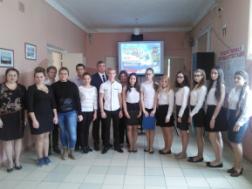 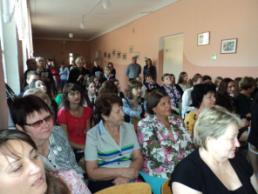 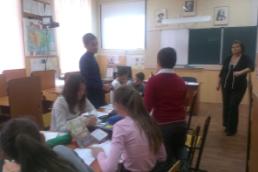 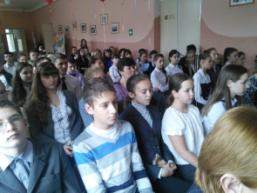 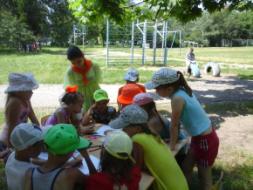 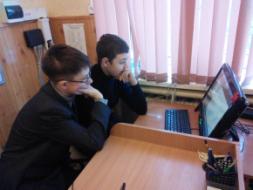 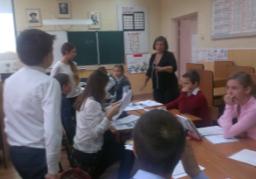 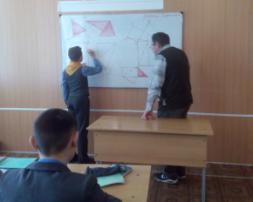 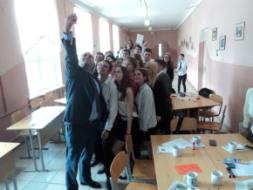 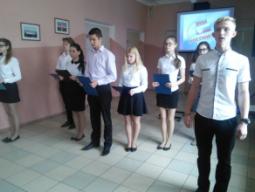 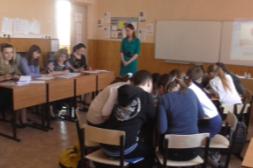 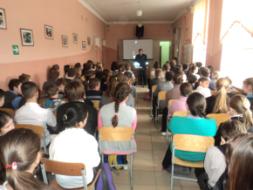 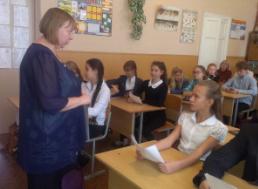 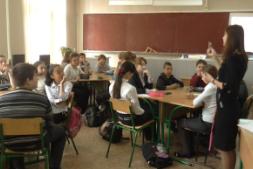 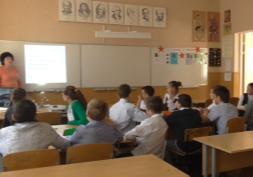 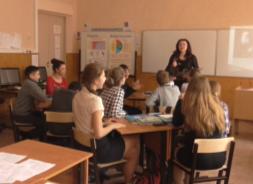 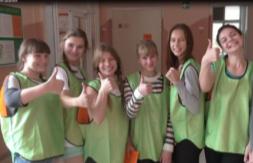 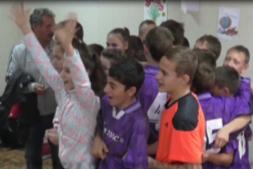 Характеристика семейного состава 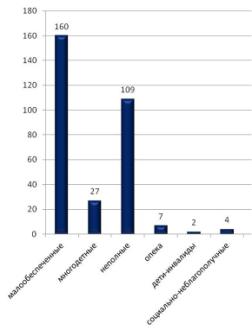 Социальный состав родителей (%)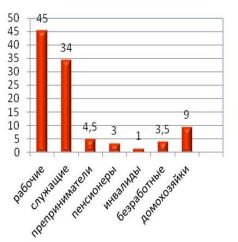 Организация лекториев для  родителей и встреч с профильными специалистами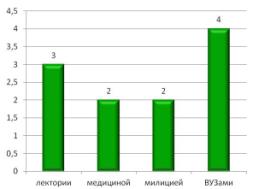 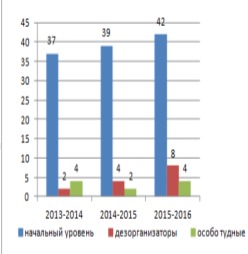 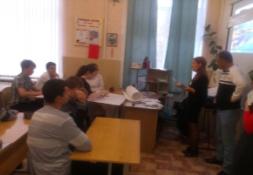 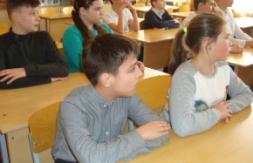 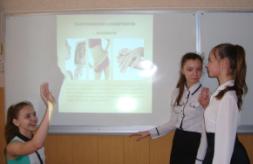 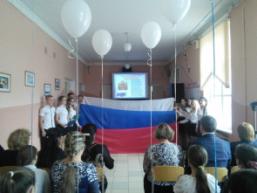 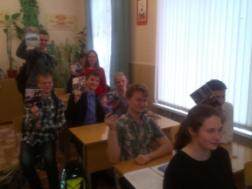 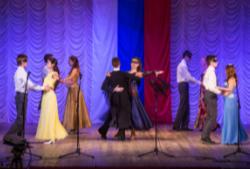 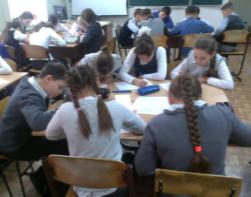 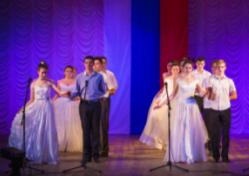 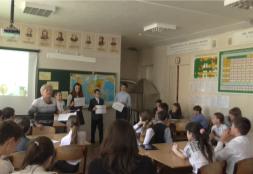 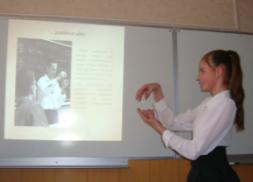 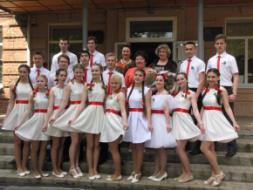 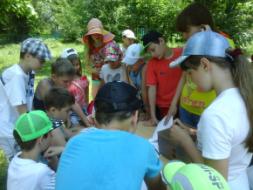 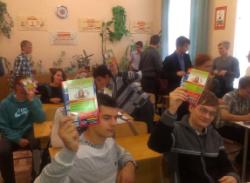 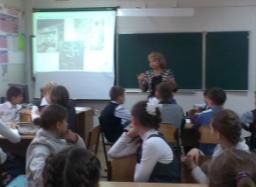 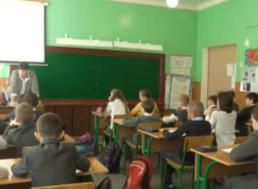 Индивидуальные победы обучающихся в творческих конкурсах и  олимпиадахВсероссийская олимпиада по музыке -  Славская Алина, диплом II степениГородской конкурс вокальной музыки «Звезда Победы!» -  Снисаренко Арина, диплом II степени,Олексив София, диплом  III степени,Городская выставка творческих работ «Я шагаю по планете» -  I местоГородской конкурс ДДТ «Зимние фантазии» -  Матюшенко  Анна, III местоГородской конкурс СЮН «Новогодняя открытка» -  Долгошеева Ксения,  I местоВсероссийский конкурс рисунков «Летние  впечатления» -  Восковская Анна, I место,Карпов Стас,  II место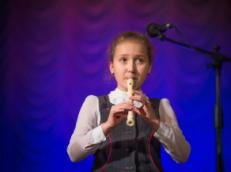 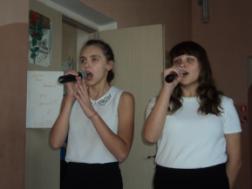 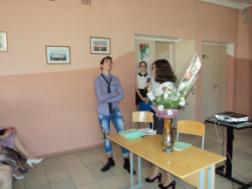 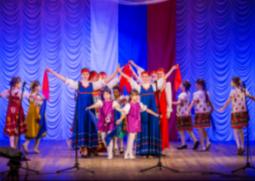 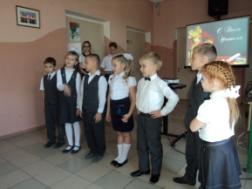 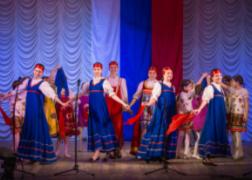 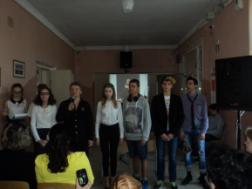 Победы обучающихся в спортивных конкурсах и  олимпиадахШкола  безопасности – 2016,Кубок Ростовской области по спортивному туризму,66-й туристический слёт учащихся Ростовской области,Первенство Ростовской области по спортивному туризму,Соревнования по горному туризму, посвящённые Дню защитника Отечества,Первенство города по туризму среди школьников (группа А)Команда  «Крокус» -Колесникова Дарья, Мальцев Виктор,Степанов Алексей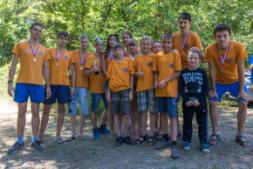 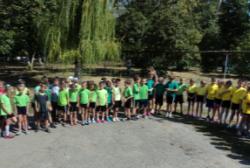 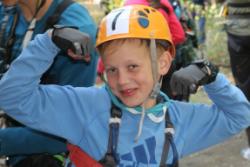 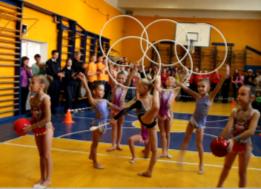 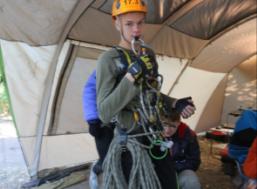 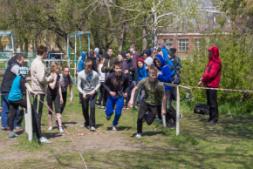 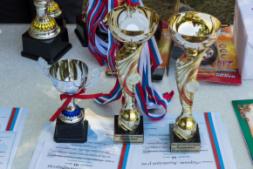 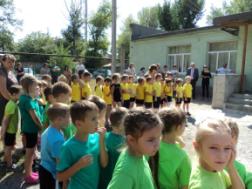 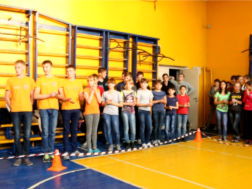 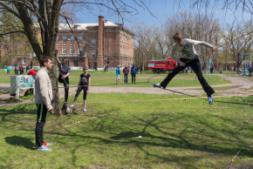 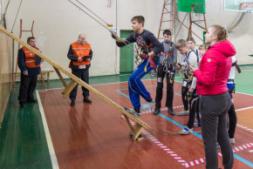 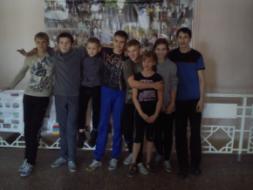 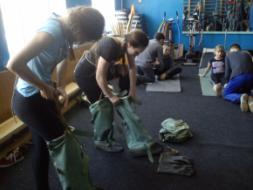 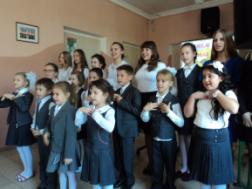 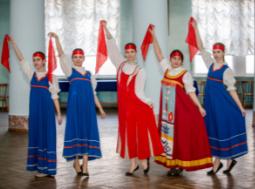 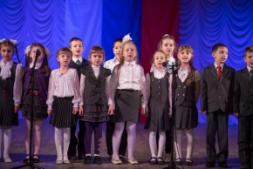 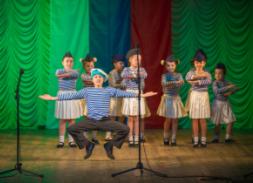 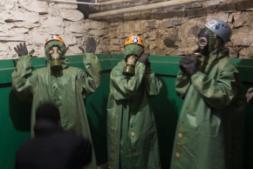 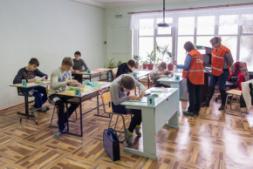 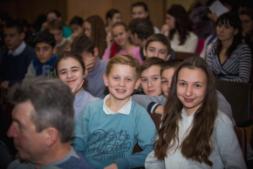 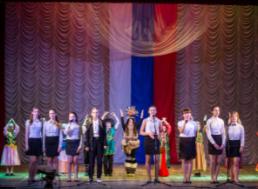 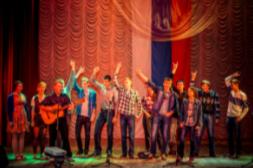 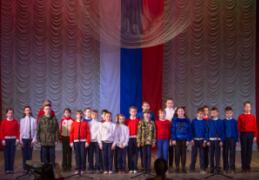 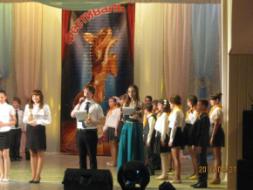 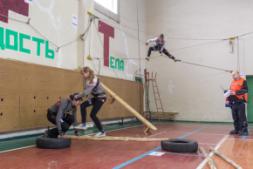 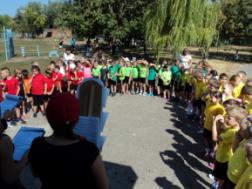 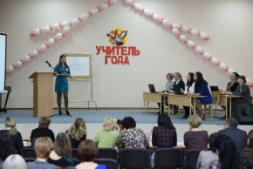 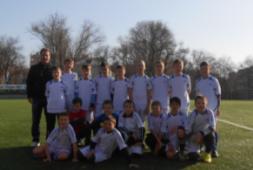 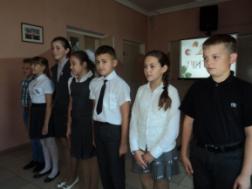 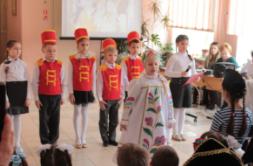 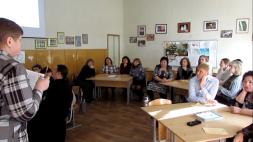 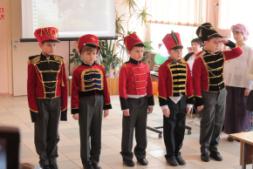 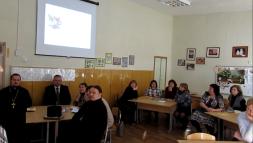 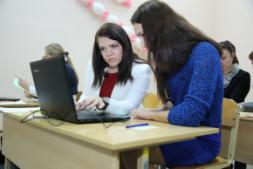 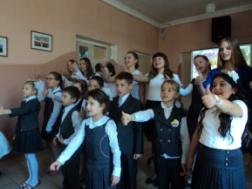 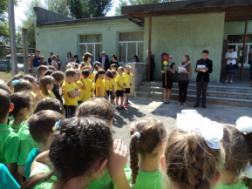 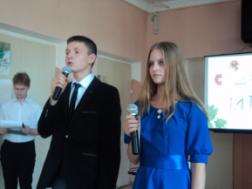 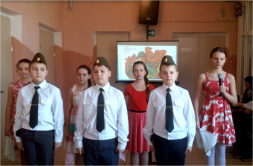 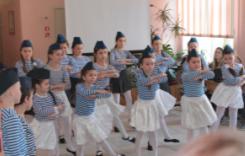 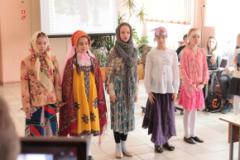 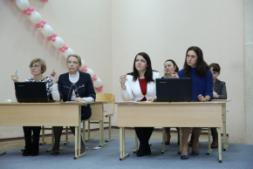 3.  Результаты деятельности организации, качество образованияВ 2016 в МОБУ лицее №7 на участие в государственной итоговой аттестации выпускников, освоивших образовательные программы среднего общего образования,  было зарегистрировано 18 человек  (в, 2015 – 14, в 2014 – 24, в 2013 - 22), выпускников с ограниченными возможностями здоровья в 2016 году не было (в 2015 – 0, в 2014 - 2, в 2013 году – 1).В  лицее  есть ресурсы для подготовки обучающихся к ЕГЭ, это, прежде всего, высококвалифицированные преподаватели, регулярно повышающие свой уровень знаний. В программы всех курсов повышения квалификации обязательно вводятся вопросы подготовки к ЕГЭ. В большом количестве в лицее имеются печатные и электронные пособия для подготовки к ЕГЭ. В годовой план работы МОБУ лицея №7 включены вопросы мониторинга знаний учащихся с использованием технологии ЕГЭ, в 2015 году МОБУ лицей №7 подключился к электронному ресурсу СтатГрад, что позволило проводить мониторинг выпускников на более высоком уровне.Все время, в течение каждого  учебного года проводилась планомерная работа по подготовке учителей - предметников по программе, предусматривающей изучение нормативно - правовой базы ЕГЭ, содержание КИМов, технологии и методики работы с КИМами. Использовались различные формы и методы работы: методические и проблемные семинары, семинары - консультации, педагогические мастерские. Подготовка кадров проводилась в соответствии с разработанной программой, в том числе через постоянно действующие семинары и практикумы, проводимые методистами Ростовского  института повышения квалификации работников образования, преподавателями Таганрогского института имени А.П. Чехова (филиала) Ростовского экономического университета (РИНХ).  Работа лицейской методической службы была направлена на повышение компетентности педагогов и строилась на основании анализа результатов ЕГЭ. Результаты ЕГЭРезультаты участия в итоговом сочинении (изложении) 02.12.2015 г.	В итоговом сочинении 02.12.2015 в штатном режиме приняли участие 19 обучающихся МОБУ лицея № 7. 	По результатам проверки итогового сочинения (изложения) лицейской предметной комиссией, в которую входили Шевкута Г.И. – председатель комиссии, члены – Василевская Л.И., Кирьякова Т.Н.,  получили «зачет» 18 участников (94,7%). «Незачет» получила учащаяся 11 класса Иваненко Ксения Дмитриевна. В дальнейшем Ксения по заявлению родителей была переведена МОУ СОШ № 16. В 2016 году к государственной  итоговой аттестации было допущено 18 выпускника 11 классов. Прошли ГИА и получили аттестат – 18 человек. Успешно прошли аттестацию и получили аттестат 18 выпускников.Динамика достижений выпускников МОБУ лицея №7Выпускники хорошо справились с ЕГЭ по русскому языку:  не преодолели порог баллов - нет. Показатели среднего балла в лицее 76,3 (в 2015 - 69,29 году, в 2014 году – 68,68), общегородской - 73,42 (в 2015 - 70,41 году, в 2014 – 68,48), областной показатель 68,5, среднероссийский 68 балла. Более 80 баллов в МОБУ лицее №7 набрали 7 выпускников (55,6%): Орлов Руслан, Курмалиева Нина, Сергеев Тимофей, Губская Анастасия, Захаров Денис, Колесникова Арина, Земляненко Наталья,  по городу 34,57% выпускников. 	По математике профильного уровня показатели среднего балла по МОБУ лицею №7 56,1 (в 2015 - 53,43году, в 2014 году – 43,6), по городу 53,02, среднеобластные показатели – 44,7, среднероссийские – 46,3. По результатам первого дня не преодолели порог баллов 1 человек (5,5%) Гальченко Анна, набравшая 5 баллов. 80 и более баллов не набрал ни один выпускник. 	По математике базового уровня средний балл по пятибалльной системе в МОБУ лицее № 7 – 4,6 по городу - 4,35 (РО - 4,2, РФ- 4,14).  По результатам первого дня не преодолевших порог нет.	Из предметов по выбору традиционно большой популярностью пользуются обществознание (18 выпускников выбрали этот предмет), английский язык (8), информатика и ИКТ (5), физика (4). Наименьшей популярностью пользовались история (3), литература (3), биология (2), химия (1), география (1):Результаты ЕГЭ в муниципальном образовании в 2016  годуПо итогам  ЕГЭ 2016 года отмечается:по двум обязательным предметам (русский язык и математика) не преодолевших порог-  нет;количество выпускников, не преодолевших порог баллов по математике на профильном уровне 1;показатели среднего балла по русскому языку выше среднегородских, среднеобластных и среднероссийских значений; по математике выше среднегородских, среднеобластных и среднероссийских значений;средний балл по предметам по выбору по информатике и ИКТ, биологии, истории, географии, английскому языку, обществознанию и литературе выше среднегородских показателей,  по всем предметам выше, чем в среднем по стране и области;количество выпускников, не преодолевших порог баллов по предметам по выбору нет.Результаты государственной итоговой аттестации  по программам основного общего образованияВыпускники МОБУ лицея № 7 приняли участие в государственной итоговой аттестации в форме ОГЭ на ППЭ-ОГЭ МАОУ СОШ № 27, 32, 22, 10, 4.Аттестат с отличием получили 3 человека. По математике и русскому языку в основной период преодолели минимальный порог 28 человек (100%).Динамика участия выпускников 9-х классов в ГИА-9 представлена в таблицеСредняя оценка ОГЭ-2015 по обязательным предметамПодводя итоги проведения государственной итоговой аттестации выпускников 9 классов в 2016 году, хочется отметить положительные моменты:Организационная схема и процедура проведения соотвествует возрастным психологическим особенностям обучающихся.Преемственность экзаменационных моделей ОГЭ по отношению к ЕГЭ по принципиальным позициям.Анонимность проверки экзаменационных работ обучающихся.Результативность освоения программ профильного обучения на III-ей ступени образования и успешность школы определяется динамикой поступления выпускников 2015-2016 уч.года в профильные вузы (85% продолжили образование по профилю):ДГТУ -  6 выпускников,РГУ ЮФУ - 5 выпускника,  ИВТ ЮФУ - 1 выпускник,РИНХ – 3 выпускника,РИНХ ТГПИ – 3 выпускник,РГУПС – 1  выпускник,МПГУ – 1  выпускник.Обучающиеся лицея под руководством педагогов принимали участие в следующих конкурсах и олимпиадах:Международная игра-конкурс по математике «Кенгуру»Международная игра-конкурс  по языкознанию «Русский медвежонок»Международная игра-конкурс «Золотое руно»Международная  игра-конкурс по  иностранному  языку «Британский бульдог»«КИТ – компьютеры, информатика, технология» «Олимпус» (история, английский язык, русский язык, обществознание, физика)Пермский чемпионат по физике, географии, истории, биологии, литературе, психологии, обществознаниюМеждународный конкурс «Осенний колосок»Международный конкурс «Весенний колосок»Российский заочный конкурс «Инновации. Наука. Техника»Конкурс «Креатив-тайм»Всероссийский конкурс социальной рекламыВсероссийский конкурс по русскому языку и литературе «Родное слово»Всероссийская дистанционная обучающая олимпиада по географии ДООГ-2015Всероссийский конкурс «Человек в истории»Всероссийский конкурс по фотожурналистике, журналистике, рекламе и PRРегиональный конкурс  «Наша страна – наше наследие» Интерактивная карта России»Донская академия наук юных исследователейВторой региональный конкурс детских научно – фантастических рассказов «Открытый космос»Региональный конкурс «Из мира книг – в мир природы»Региональный этнографический конкурс «Славен Дон-2014»Муниципальный этап Всероссийского конкурса «Лучший урок письма»Городские экологические чтения6 конференция ученических научных обществ города ТаганрогаГородской детский творческий конкурс «Эпоха Антоши Чехонте»Городская олимпиада по обществознанию при ТГПИ им. А.П. Чехова.Городской конкурс плакатов по здоровому питаниюГородская юридическая школьная олимпиада среди 11 классовВ целях реализации мероприятий по развитию системы работы с одаренными детьми 47 учащихся МОБУ лицея № 7 приняли участие в муниципальном этапе Всероссийской олимпиады школьников по общеобразовательным предметам для учащихся. Лицей организует систему дополнительных образовательных услуг, которая позволяет максимально занять свободное время учащихся. Виды дополнительных образовательных услуг:Всего – 22художественная гимнастикаКиокушинкай-каратеИЗО студия «Лукоморье»туристический клуб «Крокус»клуб «Школа безопасности»клуб «25 кадр»клуб «Звонок»студия «Мелодия»правовой клуб «Гражданин»клуб «Патриот»творческие объединения учащихся:кружки «Почемучка», «Всезнайка», «Мир профессий», «Первые шаги по шахматной доске», «Быстрее, выше, сильнее», «Весёлый английский», «Логопедия», «Черлидинг», «Музыкальная шкатулка», «Загадки природы», «Жар-птица», «Цифровой мир»Реализация курса «Основы православной культуры»В 2015-2016 учебном году в 4-х классах преподавался курс «Основы православной культуры». По результатам анкетирования родители выбрали, для изучения  модуль «Основы православной культуры».  Преподала данный курс учитель  начальных классов   Мартынова Елена Ивановна. Она прошли  курсы повышения квалификации.  Учитель владеют  навыками работы на компьютере, интерактивной доске, используют Интернет-ресурсы. В школьной библиотеке имеется УМК по курсу «Основы православной культуры», который включает в себя: учебники, книгу для учителя, книгу для родителя, программу  курса, мультимедийные электронные пособия. Анкетирование обучающихся показало, что данный курс помогает сплочению членов семьи, классного и школьного коллектива, воспитывает в детях  человеческие качества, основанные на  морально-нравственных  законах жизни общества, расширяет кругозор обучающихся, помогает формировать культурологическую личность. 1. Преподавание модуля  «Основы  православной культуры»  в лицее  у большинства учащихся  формируе положительное  эмоциональное  отношение  и  достаточно высокий  интерес к данному курсу.2. Первые впечатления учащихся от уроков по модулю «Основы  православной культуры»  можно  оценить как положительные. Ответы детей в целом свидетельствуют о психологически комфортной, активной и творческой атмосфере уроков.3. Изучение  курса способствует осознанию и присвоению учащимися основных нравственных норм и может стать основой для целенаправленного формирования ценностно-смысловой сферы личности школьников. 4. Введение учебного модуля «Основы  православной  культуры» находит поддержку и положительную оценку у большинства родителей учащихся, однако   родители  еще  не в полной мере  понимают  концепцию, стратегические  направления и цели данного курса. 5. Ожидания учителей и родителей в отношении результатов модуля «Основы  православной  культуры»   имеют отличия.  В то время как педагоги прогнузируют в результате изучения курса улучшение взаимоотношений   учащихся в социуме и их духовно-нравственное развитие, родители пока большей частью воспринимают курс как познавательный и ожидают в первую очередь повышение уровня общей эрудиции детей.6. На данном этапе можно отметить, что пока не все родители проявляют активность и заинтересованность во взаимодействии с лицеем  в рамках изучения   учебного курса «Основы  православной  культуры».По итогам проведения анкетирования родителей (законных представителей) следует отметить высокий процент удовлетворённости потребителей образовательных услуг: по качеству образования (93%), уровню дисциплины и безопасных условий пребывания в школе (88%), по степени подготовленности выпускников лицея к поступлению в ВУЗ (91%), по условиям для реализации возможностей ребенка, его интересов в части дополнительного образования (85%). Доля учащихся, удовлетворенных качеством общего образования составляет 93%.Уровень взаимоотношения педагогического коллектива с родителями является достаточным. В 2015-2016 учебном году увеличилось количество публикаций о деятельности лицея в средствах массовой информации, что, несомненно, говорит о положительном отношении к лицею.Результаты единого государственного экзамена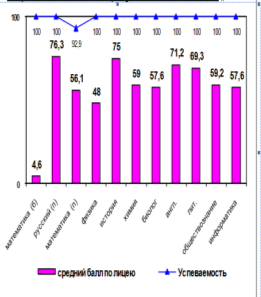 Динамика достижений выпускников основной школыРезультаты государственной итоговой аттестации в форме ОГЭРезультаты государственной итоговой аттестации в форме ОГЭ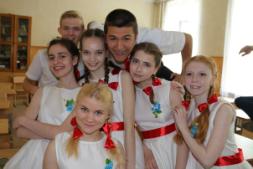 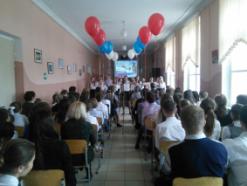 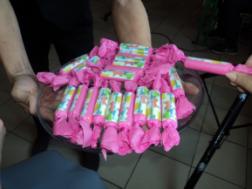 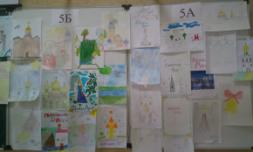 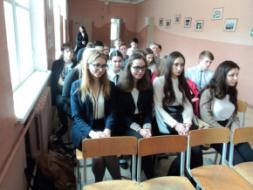 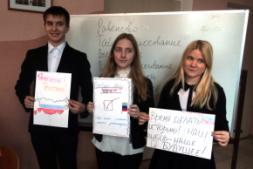 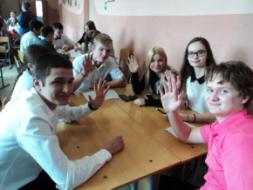 4.  Социальная активность и внешние связи ЛицеяВ числе целевых приоритетов деятельности администрации Лицея – развитие  социального партнерства, обеспеченного договорами:	- о передаче муниципального имущества в безвозмездное пользование с МОБУ ДОД «Станция юных туристов», МОБУ ДОД ДЮСШ №3, МОБУ ДОД «Станция юных техников №2», МАОУ ДОД «Дом детского творчества», с МОБУ ДОД ЦВР.- о сотрудничестве с Государственным образовательным учреждением высшего профессионального образования «Санкт-Петербургским государственным университетом сервиса и экономики», ГОУВПО «ТГПИ»,   НОУ ВПО «Таганрогским институтом управления и экономики», МДОУ детский садом №51, МДОУ детский садом №63,  МДОУ детский садом №65.С 2012 года лицей является участником Сообщества школ России «Алгоритм успеха».С 2013 года коллектив лицея стал партнером федерального образовательного проекта Школьная лига РОСНАНО. Директор лицея Земляненко Н.В. приняла участие в научно-практическом семинаре Школьной лиги в г. Санкт-Петербурге. В 2015-2016 уч.году лицей стал базой для проведения региональных и городских соревнований «Школа безопасности», региональных и городских соревнований по спортивному туризму. Педагоги лицея принимали активное участие в работе городского сообщества учителей основ православной культуры. Лицей стал площадкой проведения Рождественских встреч. В работе секции «Созидательный потенциал соработничества в системной деятельности по реализации проекта «Основы православной культуры» в пространстве образовательного учреждения» приняли участие представителя Управления образования города, прихода Святого Георгия и образовательных учреждений города. 5 педагогов лицея являются экспертами городского профессионального сообщества (Брехова Н.П., Козлова Л.Ю., Масалитина Е.С., Ткаченко Н.В., Шик О.В.).Учителя лицея – активные участники всех городских методических секций и семинаров. Они охотно делятся опытом своей работы, проводят мастер- классы  для своих коллег. Учителя лицея в основном овладели новыми педагогическими технологиями (блочно-модульного обучения, игровой, исследовательской, коммуникативной, технологией критического мышления). Применение современных технологий позволило существенно улучшить мотивацию учащихся к учебному процессу. Главное внимание уделяется ориентации на индивидуальность, эмоциональный комфорт всех участников образовательного процесса. Педагоги стали более мобильны, легко включаются в работу по мониторингу результатов, постановке задач на перспективу. 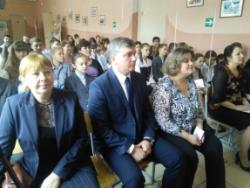 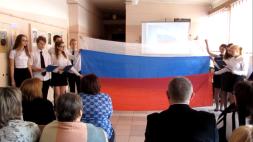 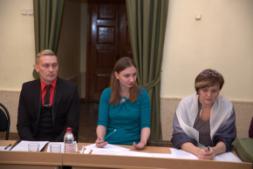 5. Эффективность реализации государственно-общественного характера управления муниципальным образовательным учреждениемУправление Лицеем осуществляется в соответствии с законодательством Российской Федерации, Уставом Лицея и строится на принципах единоначалия и самоуправления. Формами самоуправления Лицея являются: Общее собрание трудового коллектива, Совет Лицея, Педагогический совет, Методический совет, Родительский комитет лицея, Родительские комитеты классов, Совет лицеистов (ЛиС). Компетенции и порядок выбора органов самоуправления определяется соответствующими Положениями. Контроль за деятельностью Лицея осуществляется Управлением образования г.Таганрога в порядке, установленном муниципальными правовыми актами.Общественная составляющая управления представлена Родительским комитетом лицея и Советом лицея, которые на своих заседаниях обсуждали насущные для лицея темы (рассмотрение проблем качества образования, занятость учащихся в системе дополнительного образования и роль родителей в данном процессе, организация индивидуальной работы с детьми группы риска профилактике правонарушений среди школьников, о профилактике детского дорожного травматизма и соблюдении противопожарного режима в лицее), предлагали пути их решения и занимались привлечением внебюджетных средств для модернизации материально-технической оснащённости лицея.Обратная связь с общественностью осуществляется разнообразными способами:Активная работа сайта лицея (регулярное обновление).Репортажи в средствах массовой информации на канале СТС Таганрог (Лицей-территория здоровья, «Лицейский фестиваль «Успех года»).Публикация в газете «Таганрогская правда» (пятница) от 28.11.2015 №289 «Призёры недели. Экзамен на эффективность сдан!».Публикации о лицее и учащихся на сайтах сети Интернет Участие в круглых столах, конференциях, вебинарах, работе педагогических сообществ в сети Интернет.Дни открытых дверей для родителей будущих первоклассников.Экскурсии для юбилейных выпусков по территории лицея.Ежегодно в целях создания открытого образовательного пространства директор Лицея выступает перед родительской общественностью с публичным докладом, материалы которого представляются на сайте лицея www.info-litsey7.ru/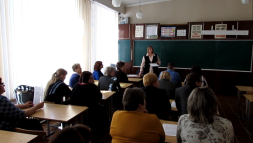 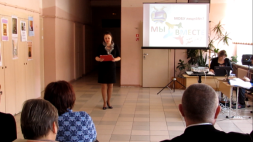 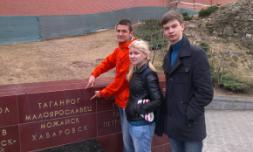 6 Финансово- экономическая деятельностьУлучшение материально-технической базы учреждения путем привлечения внебюджетных средствИсточником финансирования лицея являются средства федерального и муниципального бюджета и привлечённые средства других организаций, а также благотворительные пожертвования.За счёт бюджетных средств лицей:ремонт системы отопления                                                                                           170000 рублейаттестация рабочих мест                                                                                                33000  рублейИз резервного фонда депутата Кобякова О.Ю.Окна в кабинеты 2, 13                                                                                                   50000 рублейОкна в кабинеты 14, 20                                                                                                 69900 рублейЦелевые пожертвования – окна в спортивный зал                                                   54500 рублейДепутат Лаптев В.Н.                                                                                                    10000  рублейРодители лицея: Новожилов В.А., Шестерикова А.М. , Носачёв А.В.                  30000  рублейЗа счёт внебюджетных средств лицей приобрёл:7.  Перспективы и планы развитияС целью совершенствования в лицее условий для перехода на новые Федеральные государственные образовательные стандарты  считаем необходимым определить следующие приоритетные направления деятельности в 2015 – 2016 учебном году1. Продолжить обеспечение качественно новых условий для организации учебно-воспитательного процесса, самореализации, творческого развития обучающихся в целях достижения нового образовательного результата в соответствии с требованиями Федерального государственного образовательного стандарта через: - развитие и совершенствование образовательной  инфраструктуры в целях предоставления доступного, качественного образования, обеспечения творческого и интеллектуального  развития учащихся на всех ступенях обучения;- дальнейшее обеспечение организации учебно-воспитательного процесса  в соответствии с требованиями  Федерального государственного образовательного стандарта начального общего образования: полное оснащение учебных кабинетов техническими средствами, учебниками и цифровыми ресурсами.2. Повышение качества образования. Совершенствование системы подготовки выпускников лицея к  государственной (итоговой) аттестации.  3. Создание условий, обеспечивающих уровень интеллектуального и профессионального развития педагогов через: - организацию повышения квалификации педагогов в целях приобретения новой профессиональной компетенции  - умения работать в высокоразвитой информационной среде;- более активное участие педагогов лицея в сети педагогических сообществ и актуализация содержания их деятельности;  - совершенствование  единого информационного образовательного пространства лицея за счёт более полного использования  цифровых ресурсов  с целью обеспечения мобильного взаимодействия всех участников  образовательного процесса.4. Достижение качественно нового уровня деятельности школьной библиотеки как информационного центра, сочетающего традиционные формы работы с печатными источниками с активизацией самостоятельной работы учащихся и педагогов с электронными ресурсами, каталогами, телекоммуникациями. Использование  библиотекой программы «Электронная библиотека».5. Совершенствование системы работы с педагогами по повышению мотивации педагогических работников для успешного прохождения аттестации в соответствии с действующим порядком проведения аттестации, применение современных форм работы с педагогическими кадрами в межаттестационный период.6. Дальнейшее развитие форм инновационной работы в лицее. Активное включение педагогов в деятельность федеральных, региональных, городских инновационных площадок.7. Проектирование модели социального воспитательного пространства, направленного на духовно-нравственное развитие и воспитание обучающихся.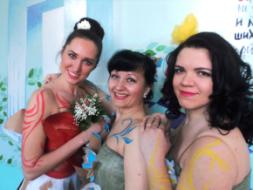 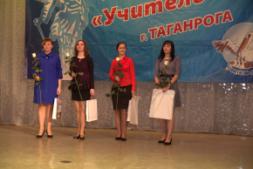 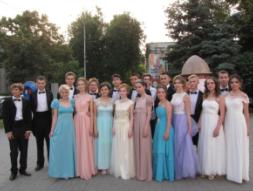 